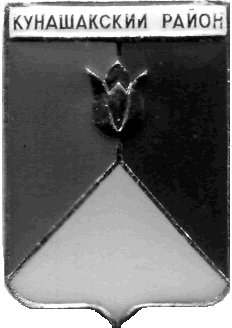 
СОБРАНИЕ ДЕПУТАТОВКУНАШАКСКОГО МУНИЦИПАЛЬНОГО РАЙОНАЧЕЛЯБИНСКОЙ ОБЛАСТИРЕШЕНИЕ3 заседание«26» апреля 2017 г. №41О  внесении   изменений  в  решение Собрания   депутатов  Кунашакскогомуниципального района от 28.12.2016г.№ 183 «О районном бюджете на 2017год и на плановый период 2018 и 2019годов»  В соответствии с Бюджетным Кодексом РФ, Федеральным Законом от 06.10.2003г. № 131-ФЗ «Об общих принципах организации местного самоуправления в Российской Федерации», Уставом Кунашакского муниципального района, Положение о бюджетном процессе в Кунашакском муниципальном районе, утвержденным решением Собрания депутатов от 02.10.2013 года № 95, Собрание депутатов Кунашакского муниципального районаРЕШАЕТ:	1.Внести в решение Собрания депутатов Кунашакского муниципального района от 28.12.2016г.№ 183 «О районном бюджете на 2017год и на плановый период 2018 и 2019годов» (далее – решение) изменения согласно приложению. 2. Настоящее решение вступает в силу со дня его подписания и подлежит опубликованию в средствах массовой информации.3. Контроль исполнения данного решения возложить на комиссию по бюджету, налогам  и предпринимательству Собрания депутатов Кунашакского муниципального района.ПредседательСобрания депутатов :							       А.В. ПлатоновПриложениек решению Собрания депутатовКунашакского муниципального районаот «26» апреля 2017 г. №41Изменения в решение Собрания депутатов Кунашакского муниципального района от 28.12.2016г.№ 183 «О районном бюджете на 2017год и на плановый период 2018 и 2019годов»Пункт 1 изложить в следующей редакции :«1. Утвердить основные характеристики районного бюджета на 2017 год:1) прогнозируемый общий объем доходов районного бюджета в сумме  1 003 564,950 тыс. рублей, в том числе безвозмездные поступления от других бюджетов бюджетной системы Российской Федерации в сумме 734 952,770 тыс. рублей;	2) общий объем расходов районного бюджета в сумме 1 013 856,352 тыс. рублей, в том числе за счет остатков на расчетном счете на 01.01.2017 г. в сумме10 291,402 тыс. рублей;	3)объем дефицита районного бюджета в сумме 10 291,402 тыс. рублей.».2) В пункте 4 приложение 2 изложить в следующей редакции, согласно приложению 1.3)В пункте 7 приложения 4,6 изложить в следующей редакции, согласно приложению 2,3.4)В пункте 24 приложения 16 изложить в следующей редакции, согласно приложению 4.Глава района 									С.Н. АминовПриложение 4Распределение дотации  из районного фонда поддержки усилий органов местного самоуправления по обеспечению сбалансированности местных бюджетов на 2017 год и на плановый период 2018 и 2019 годовтыс. руб.Приложение 1Приложение 1Приложение 1Перечень
главных администраторов доходов районного бюджетаПеречень
главных администраторов доходов районного бюджетаПеречень
главных администраторов доходов районного бюджетаПеречень
главных администраторов доходов районного бюджетаПеречень
главных администраторов доходов районного бюджетаПеречень
главных администраторов доходов районного бюджетаКод бюджетной классификации Российской ФедерацииКод бюджетной классификации Российской ФедерацииНаименование главного администратора доходов районного бюджета, кода бюджетной классификации Российской Федерацииглавного администратора доходовдоходов районного бюджетаНаименование главного администратора доходов районного бюджета, кода бюджетной классификации Российской Федерации123007Контрольно-счетная палата Челябинской области0071 16 18050 05 0000 140Денежные взыскания (штрафы) за нарушение бюджетного законодательства (в части бюджетов муниципальных районов)008Министерство сельского хозяйства Челябинской области0081 16 90050 05 0000 140Прочие поступления от денежных взысканий  (штрафов) и иных сумм в возмещение ущерба, зачисляемые в бюджеты муниципальных районов009Министерство экологии Челябинской области0091 16 25020 01 0000 140Денежные взыскания ( штрафы) за нарушение законодательства Российской Федерации об особо охраняемых природных территориях 2, 40091 16 25030 01 0000 140Денежные взыскания (штрафы) за нарушение законодательства Российской Федерации об охране и использовании животного мира 2, 40091 16 25040 01 0000 140Денежные взыскания (штрафы) за нарушение законодательства об экологической экспертизе 2,40091 16 25050 01 0000 140Денежные взыскания (штрафы) за нарушение законодательства в области охраны окружающей среды 2,40091 16 35030 05 0000 140Суммы по искам о возмещении вреда, причиненного окружающей среде, подлежащие зачислению в бюджеты муниципальных районов011Министерство строительства и  инфраструктуры Челябинской области0111 16 90050 05 0000 140Прочие поступления от денежных взысканий (штрафов) и иных сумм в возмещение ущерба, зачисляемые в бюджеты муниципальных районов016Министерство здравоохранения Челябинской области0161 16 90050 05 0000 140Прочие поступления от денежных взысканий (штрафов) и иных сумм в возмещение ущерба, зачисляемые в бюджеты муниципальных районов019Министерство имущества и природных ресурсов  Челябинской области0191 16 25010 01 0000 140Денежные взыскания (штрафы) за нарушение законодательства Российской Федерации о недрах 2, 4034Главное контрольное управление Челябинской области0341 16 18050 05 0000 140Денежные взыскания (штрафы) за нарушение бюджетного законодательства (в части бюджетов муниципальных районов)0341 16 33050 05 0000 140Денежные взыскания (штрафы) за нарушение законодательства Российской Федерации о контрактной системе в сфере закупок  товаров,  работ,  услуг для обеспечения государственных и муниципальных нужд для нужд  муниципальных районов048Управление Федеральной службы по надзору в сфере природопользования по Челябинской области048112 01010 01 0000 120Плата за выбросы загрязняющих веществ в атмосферный воздух стационарными объектами 2,4048112 01020 01 0000 120Плата за выбросы загрязняющих веществ в атмосферный воздух передвижными объектами 2,4048112 01030 01 0000 120Плата за сбросы загрязняющих веществ в водные объеты 2,4048112 01040 01 0000 120Плата за размещение отходов производства и потребления 2,40481 16 25050 01 0000 140Денежные взыскания (штрафы) за нарушение законодательства в области охраны окружающей среды 2,4076Нижнеобское территориальное управление Федерального агентства по рыболовству 0761 16 25030 01 000 140Денежные взыскания (штрафы) за нарушение законодательства Российской Федерации об охране и использовании животного мира 0761 16 35030 05 0000 140Суммы по искам о возмещении вреда, причиненного окружающей среде, подлежащие зачислению в бюджеты муниципальных районов  0761 16 43000 01 0000 140Денежные взыскания (штрафы) за нарушение законодательства Российской Федерации об административных правонарушениях, предусмотренные статьей 20.25 Кодекса Российской Федерации об административных правонарушениях  2,40761 16 90050 05 0000 140Прочие поступления от денежных взысканий (штрафов) и иных сумм в возмещение ущерба, зачисляемые в бюджеты муниципальных районов2081Федеральная служба по ветеринарному и фитосанитарному надзору0811 16 90050 05 0000 140Прочие поступления от денежных взысканий (штрафов) и иных сумм в возмещение ущерба, зачисляемые в бюджеты муниципальных районов2100Управление Федерального казначейства по Челябинской области1001 03 02230 01 0000 110Доходы от уплаты акцизов на дизельное топливо, подлежащие распределению между бюджетами субъектов Российской Федерации и местными бюджетами с учетом установленных дифференцированных нормативов отчислений в местные бюджеты1001 03 02240 01 0000 110Доходы от уплаты акцизов на моторные масла для дизельных и (или) карбюраторных (инжекторных) двигателей, подлежащие распределению между бюджетами субъектов Российской Федерации и местными бюджетами с учетом установленных дифференцированных нормативов отчислений в местные бюджеты1001 03 02250 01 0000 110Доходы от уплаты акцизов на автомобильный бензин, подлежащие распределению между бюджетами субъектов Российской Федерации и местными бюджетами с учетом установленных дифференцированных нормативов отчислений в местные бюджеты1001 03 02260 01 0000 110Доходы от уплаты акцизов на прямогонный бензин, подлежащие распределению между бюджетами субъектов Российской Федерации и местными бюджетами с учетом установленных дифференцированных нормативов отчислений в местные бюджеты182Управление Федеральной налоговой службы по Челябинской области1821 01 02010 01 0000 110Налог на доходы физических лиц с доходов, источником которых является налоговый агент, за исключением, в отношении которых исчисление и уплата налога осуществляются в соответствии со статьями 227,227.1 и 228 Налогового кодекса Российской Федерации 2,41821 01 02020 01 0000 110Налог на доходы физических лиц с доходов, полученных от осуществления деятельности физическими лицами, зарегистрированными в качестве индивидуальных предпринимателей, нотариусов, занимающихся частной практикой, адвокатов, учредивших адвокатские кабинеты и других лиц,занимающихся частной практикой  в соответствии со статьей 227 Налогового кодекса Российской Федерации 2,41821 01 02030 01 0000 110Налог на доходы физических лиц с доходов, полученных физическими лицами в соответствии со статьей 228 Налогового кодекса Российской Федерации 2,41821 01 02040 01 0000 110Налог на доходы физических лиц в виде фиксированных авнсовых платежей с доходов, полученных физическими лицами, являющимися иностранными гражданами, осуществляющими трудовую деятельность по найму у физических лиц на основании патента в соответствии со статьей 227.1 Налогового кодекса Российской Федерации 2,41821 05 01000 00 0000 110Налог, взимаемый в связи с применением упрощенной системы налогообложения 21821 05 02010 02 0000 110Единый налог на вмененный доход для отдельных видов деятельности 21821 05 02020 02 0000 110Единый налог на вмененный доход для отдельных видов деятельности (за налоговые периоды, истекшие до 1 января 2011 года) 21821 05 03010 01 0000 110Единый сельскохозяйственный налог 2,41821 05 03020 01 0000 110Единый сельскохозяйственный налог (за налоговые периоды, истекшие до 1 января 2011 года) 2,41821 05 04020 02 0000 110Налог, взимаемый в связи с применением патентной системы налогообложения, зачисляемый в бюджеты муниципальных районов 2182106 06023 05 0000 110Земельный налог, взимаемый по ставкам, установленным в соответствии с подпунктом 2 пункта 1 статьи 394 Налогового кодекса Российской Федерации и применяемым к объектам налогообложения, расположенным в границах межселенных территорий1821 07 01020 01 0000 110Налог на добычу общераспространенных полезных ископаемых 2,41821 07 01030 01 0000 110Налог на добычу прочих полезных ископаемых (за исключением полезных ископаемых в виде природных алмазом) 2,41821 08 03010 01 0000 110Государственная пошлина по делам, рассматриваемым в судах общей юрисдикции, мировыми судьями (за исключением Верховного Суда Российской Федерации) 2,41821 08 07010 01 0000 110Государственная пошлина за государственную регистрацию юридического лица, физических лиц в качестве индивидуальных предпринимателей, изменений, вносимых в учредительные документы юридического лица, за государственную регистрацию ликвидации юридического лица и другие юридически значимые действия 2,41821 09 07033 05 0000 110Целевые сборы граждан и предприятий, учреждений, организаций на содержание милиции, на благоустройство территорий, на нужды образования и другие цели, мобилизуемые на территориях муниципальных районов182116 03010 01 0000 140Денежные взыскания (штрафы) за нарушение законодательства о налогах и сборах, предусмотренные статьями 116, 118, статьей 119.1, пуктами 1 и 2 статьи 120, статьями 125, 126, 128, 129, 129.1, 132, 133, 134, 135, 135.1 Налогового кодекса Российской Федерации 2,4182116 03030 01 0000 140Денежные взыскания (штрафы) за административные правонарушения в области налогов и сборов, предусмотренные Кодексом Российской Федерации об административных правонарушениях 2,4182116 06000 01 0000 140Денежные взыскания (штрафы) за нарушение законодательства о применении контрольно-кассовой техники при осуществлении наличных денежных расчетов и (или) расчетов с использованием платежных карт 2,4188Главное управление Министерства внутренних дел Российской Федерации по Челябинской области1881 08 06000 01 0000 110Государственная пошлина за совершение действий, связанных с приобретением гражданства Российской Федерации или выходом из гражданства Российской Федерации, а также с въездом в Российскую Федерацию или выездом из Российской Федерации  2,41881 08 07100 01 0000 110Государственная пошлина за выдачу и обмен паспорта гражданина Российской Федерации 2,41881 16 08010 01 0000 140Денежные взыскания (штрафы) за административные правонарушения в области государственного регулирования производства и оборота этилового спирта, алкогольной, спиртосодержащей и табачной продукции  2,41881 16 30014 01 0000 140Денежные взыскания (штрафы) за нарушение правил перевозки крупногабаритных и тяжеловесных грузов по автомобильным дорогам общего пользования местного значения муниципальных районов 2,41881 16 30030 01 0000 140Прочие денежные взыскания (штрафы) за правонарушения в области дорожного движения2,41881 16 43000 01 0000 140Денежные взыскания (штрафы) за нарушение законодательства Российской Федерации об административных правонарушениях, предусмотренные статьей 20.25 Кодекса Российской Федерации об административных правонарушениях  2,41881 16 90050 05 0000 140Прочие поступления от денежных взысканий (штрафов) и иных сумм в возмещение ущерба, зачисляемые в бюджеты муниципальных районов2321Управление Федеральной службы государственной регистрации, кадастра и картографии по Челябинской области3211 08 07020 01 0000 110Государственная пошлина за государственную регистрацию прав, ограничений (обременений) прав на недвижимое имущество и сделок с ним 2,43211 16 25060 01 0000 140Денежные взыскания (штрафы) за нарушение земельного законодательства 2,43211 16 43000 01 0000 140Денежные взыскания (штрафы) за нарушение законодательства Российской Федерации об административных правонарушениях, предусмотренные статьей 20.25 Кодекса Российской Федерации об административных правонарушениях 2,4322Управление федеральной службы судебных приставов3221 16 21050 05 6000 140Денежные взыскания (штрафы) и иные суммы, взыскиваемые с лиц, виновных  в совершении преступлений, и в возмещение ущерба имущества, зачисляемые в бюджеты муниципальных районов (федеральные государственные органы, Банк России, органы управления государственными внебюджетными фондами РФ) 2,4415Прокуратура  Челябинской области4151 16 90050 05 0000 140Прочие поступления от денежных взысканий (штрафов) и иных сумм в возмещение ущерба, зачисляемые в бюджеты муниципальных районов741Управление культуры, спорта, молодежной политики и информации администрации Кунашакского муниципального района7411 11 05035 05 0000 120Доходы от сдачи в аренду имущества, находящегося в оперативном управлении органов управления муниципальных районов и созданных ими учреждений (за исключением имущества муниципальных бюджетных и автономных учреждений) 37411 13 01995 05 0000 130Прочие доходы от оказания  платных услуг (работ) получателями средств бюджетов муниципальных районов7411 13 02995 05 0000 130Прочие доходы от компенсации затрат бюджетов  муниципальных районов7411 16 90050 05 0000 140Прочие поступления от денежных взысканий (штрафов) и иных сумм в возмещение ущерба, зачисляемые в бюджеты муниципальных районов 7411 17 01050 05 0000 180Невыясненные поступления, зачисляемые в бюджеты муниципальных районов7411 17 05050 05 0000 180Прочие неналоговые доходы бюджетов муниципальных районов7412 02 29999 05 0000 151Прочие субсидии бюджетам муниципальных районов7412 02 45144 05 0000 151Межбюджетные трансферты, передаваемые бюджетам муниципальных районов на комплектование книжных фондов библиотек муниципальных образований7412 02 45146 05 0000 151Межбюджетные трансферты, передаваемые бюджетам муниципальных районов, на подключение общедоступных библиотек Российской Федерации к сети "Интернет" и развитие системы библиотечного дела с учетом задачи расширения информационных технологий и оцифровки7412 02 45147 05 0000 151Межбюджетные трансферты, передаваемые бюджетам мунииципальных районов на государственную поддержку муниципальных учреждений культуры, находящихся на территориях сельских поселений7412 02 45148 05 0000 151Межбюджетные трансферты, передаваемые бюджетам мунииципальных районов на государственную поддержку лучших работников муниципальных учреждений культуры, находящихся на территориях сельских поселений7412 07 05030 05 0000 180Прочие безвозмездные поступления в бюджеты муниципальных районов7412 19 60010 05 0000 151Возврат остатков субсидий, субвенций и иных межбюджетных трансфертов, имеющих целевое назначение, прошлых лет из бюджетов муниципальных районов760Управление по жилищно-коммунальному хозяйству, строительству и энергообеспечению администрации Кунашакского муниципального района7601 13 02995 05 0000 130Прочие доходы от компенсации затрат бюджетов  муниципальных районов7601 16 90050 05 0000 140Прочие поступления от денежных взысканий (штрафов) и иных сумм в возмещение ущерба, зачисляемые в бюджеты муниципальных районов7601 17 01050 05 0000 180Невыясненные поступления, зачисляемые в бюджеты муниципальных районов7601 17 05050 05 0000 180Прочие неналоговые доходы бюджетов муниципальных районов 7602 02 20041 05 0000 151Субсидии бюджетам муниципальных районов на строительство, модернизацию, ремонт и содержание автомобильных дорог общего пользования, в том числе дорог в поселениях (за исключением автомобильных дорог федерального значения)7602 02 20051 05 0000 151Субсидии бюджетам муниципальных районов на реализацию федеральных целевых программ7602 02 20077 05 0000 151Субсидии бюджетам муниципальных районов на софинансирование капитальных вложений в объекты муниципальной собственности7602 02 20298 05 0000 151Субсидии бюджетам муниципальных районов на обеспечение мероприятий по капитальному ремонту многоквартирных домов за счет средств, поступивших от государственной корпорации - Фонда содействия реформированию жилищно–коммунального хозяйства7602 02 20299 05 0000 151Субсидии бюджетам муниципальных районов на обеспечение мероприятий по переселению граждан из аварийного жилищного фонда за счет средств, поступивших от государственной корпорации - Фонда содействия реформированию жилищно – коммунального хозяйства7602 02 20301 05 0001 151Субсидии бюджетам муниципальных районов на обеспечение мероприятий по капитальному ремонту многоквартирных домов за счет средств бюджетов7602 02 20302 05 0002 151Субсидии бюджетам муниципальных районов на обеспечение мероприятий по переселению граждан из аварийного жилищного фонда за счет средств бюджетов7602 02 25555 05 0000 151Субсидии бюджетам муниципальных районов на поддержку государственных программ субъектов Российской Федерации и муниципальных программ формирования современной городской среды 7602 02 29999 05 0000 151Прочие субсидии бюджетам муниципальных районов7602 02 39999 05 0000 151Прочие субвенции  бюджетам муниципальных районов7602 07 05030 05 0000 180Прочие безвозмездные поступления в бюджеты муниципальных районов7602 19 60010 05 0000 151Возврат остатков субсидий, субвенций и иных межбюджетных трансфертов, имеющих целевое назначение, прошлых лет из бюджетов муниципальных районов761Управление образования администрации Кунашакского муниципального района7611 11 05035 05 0000 120Доходы от сдачи в аренду имущества, находящегося в оперативном управлении органов управления муниципальных районов и созданных ими учреждений (за исключением имущества муниципальных бюджетных и автономных учреждений) 37611 13 01995 05 0000 130Прочие доходы от оказания  платных услуг (работ) получателями средств бюджетов муниципальных районов7611 13 02995 05 0000 130Прочие доходы от компенсации затрат бюджетов муниципальных районов7611 17 01050 05 0000 180Невыясненные поступления, зачисляемые в бюджеты муниципальных районов7611 17 05050 05 0000 180Прочие неналоговые доходы бюджетов муниципальных районов7612 02 20051 05 0000 151Субсидии бюджетам муниципальных районов на реализацию федеральных целевых программ7612 02 20077 05 0000 151Субсидии бюджетам муниципальных районов на софинансирование капитальных вложений в объекты муниципальной собственности7612 02 25097 05 0000 151Субсидии бюджетам муниципальных районов на создание в общеобразовательных организациях, расположенных в сельской местности, условий для занятий физической культурой и спортом7612 02 29999 05 0000 151Прочие субсидии бюджетам муниципальных районов7612 02 30021 05 0000 151Субвенции бюджетам муниципальных районов на ежемесячное денежное вознаграждение за классное руководство7612 02 30024 05 0000 151Субвенции бюджетам муниципальных районов на выполнение передаваемых полномочий субъектов Российской Федерации7612 02 30029 05 0000 151Субвенции бюджетам муниципальных районов на компенсацию части родительской платы за содержание ребенка в муниципальных образовательных учреждениях, реализующих основную общеобразовательную программу дошкольного образования7612 02 39999 05 0000 151Прочие субвенции  бюджетам муниципальных районов7612 02 49999 05 0000 151Прочие межбюджетные трансферты, передаваемые бюджетам муниципальных районов7612 07 05030 05 0000 180Прочие безвозмездные поступления в бюджеты муниципальных районов7612 19 60010 05 0000 151Возврат остатков субсидий, субвенций и иных межбюджетных трансфертов, имеющих целевое назначение, прошлых лет из бюджетов муниципальных районов762Администрация Кунашакского муниципального района Челябинской области7621 13 02995 05 0000 130Прочие доходы от компенсации затрат бюджетов  муниципальных районов7621 16 90050 05 0000 140Прочие поступления от денежных взысканий (штрафов) и иных сумм в возмещение ущерба, зачисляемые в бюджеты муниципальных районов7621 17 01050 05 0000 180Невыясненные поступления, зачисляемые в бюджеты муниципальных районов7621 17 05050 05 0000 180Прочие неналоговые доходы бюджетов муниципальных районов7622 02 25064 05 0000 151Субсидии бюджетам муниципальных районов на государственную поддержку малого и среднего предпринимательства, включая крестьянские (фермерские) хозяйства7622 02 20077 05 0000 151Субсидии бюджетам муниципальных районов на софинансирование капитальных вложений в объекты муниципальной собственности7622 02 29999 05 0000 151Прочие субсидии бюджетам муниципальных районов7622 02 35930 05 0000 151Субвенции бюджетам муниципальных районов на государственную регистрацию актов гражданского состояния7622 02 35120 05 0000 151Субвенции бюджетам муниципальных районов на составление (изменение) списков кандидатов в присяжные заседатели федеральных судов общей юрисдикции в Российской Федерации7622 02 30024 05 0000 151Субвенции бюджетам муниципальных районов на выполнение передаваемых полномочий субъектов Российской Федерации7622 02 39999 05 0000 151Прочие субвенции бюджетам муниципальных районов7622 19 60010 05 0000 151Возврат остатков субсидий, субвенций и иных межбюджетных трансфертов, имеющих целевое назначение, прошлых лет из бюджетов муниципальных районов763Финансовое управление администрации Кунашакского муниципального района7631 13 02995 05 0000 130Прочие доходы от компенсации затрат бюджетов муниципальных районов7631 16 23051 05 0000 140Доходы от возмещения ущерба при возникновении страховых случаев по обязательному страхованию гражданской ответственности, когда выгодоприобретателями  выступают получатели средств бюджетов муниципальных районов7631 16 90050 05 0000 140Прочие поступления от денежных взысканий (штрафов) и иных сумм в возмещение ущерба, зачисляемые в бюджеты муниципальных районов7631 17 01050 05 0000 180Невыясненные поступления, зачисляемые в бюджеты муниципальных районов7631 17 05050 05 0000 180Прочие неналоговые доходы бюджетов муниципальных районов7632 02 15001 05 0000 151Дотации бюджетам муниципальных районов на выравнивание бюджетной обеспеченности7632 02 15002 05 0000 151Дотации бюджетам муниципальных районов на поддержку мер по обеспечению сбалансированности бюджетов7632 02 19999 05 0000 151Прочие дотации бюджетам муниципальных районов7632 02 20041 05 0000 151Субсидии бюджетам муниципальных районов на строительство, модернизацию, ремонт и содержание автомобильных дорог общего пользования, в том числе дорог в поселениях (за исключением автомобильных дорог федерального значения)7632 02 20077 05 0000 151Субсидии бюджетам муниципальных районов на софинансирование капитальных вложений в объекты муниципальной собственности7632 02 29999 05 0000 151Прочие субсидии бюджетам муниципальных районов7632 02 35930 05 0000 151Субвенции бюджетам муниципальных районов на государственную регистрацию актов гражданского состояния7632 02 35118 05 0000 151Субвенции бюджетам муниципальных районов на осуществление первичного воинского учета на территориях, где отсутствуют военные комиссариаты7632 02 30024 05 0000 151Субвенции бюджетам муниципальных  районов на выполнение передаваемых полномочий субъектов Российской Федерации7632 02 39999 05 0000 151Прочие субвенции бюджетам муниципальных районов7632 07 05030 05 0000 180Прочие безвозмездные поступления в бюджеты муниципальных районов7632 08 05000 05 0000 180Перечисления из бюджетов муниципальных районов (в бюджеты муниципальных районов) для осуществления возврата (зачета) излишне уплаченных или излишне взысканных сумм налогов, сборов и иных платежей, а также сумм процентов за несвоевременное осуществление такого возврата и процентов, начисленных на излишне взысканные суммы7632 18 60010 05 0000 151Доходы бюджетов муниципальных районов от возврата остатков субсидий, субвенций и иных межбюджетных трансфертов, имеющих целевое назначение, прошлых лет из бюджетов поселений7632 19 60010 05 0000 151Возврат остатков субсидий, субвенций и иных межбюджетных трансфертов, имеющих целевое назначение, прошлых лет из бюджетов муниципальных районов766Контрольное управление администрации Кунашакского муниципального района7661 16 18050 05 0000 140Денежные взыскания (штрафы) за нарушение бюджетного законодательства (в части бюджетов муниципальных районов)7661 16 33050 05 0000 140Денежные взыскания (штрафы) за нарушение законодательства Российской Федерации о контрактной системе в сфере закупок  товаров,  работ,  услуг для обеспечения государственных и муниципальных нужд для нужд  муниципальных районов768Управление социальной защиты населения администрации Кунашакского муниципального района Челябинской области7681 13 02995 05 0000 130Прочие доходы от компенсации затрат бюджетов муниципальных районов7681 17 01050 05 0000 180Невыясненные поступления, зачисляемые в бюджеты муниципальных районов7681 1705050 05 0000 180Прочие неналоговые доходы бюджетов муниципальных районов7682 02 29999 05 0000 151Прочие субсидии бюджетам муниципальных районов7682 02 35250 05 0000 151Субвенции бюджетам муниципальных районов на оплату жилищно-коммунальных услуг отдельным категориям граждан7682 02 35220 05 0000 151Субвенции бюджетам муниципальных районов на осуществление переданного полномочия Российской Федерации по осуществлению ежегодной денежной выплаты лицам, награжденным нагрудным знаком «Почетный донор России»7682 02 35280 05 0000 151Субвенции бюджетам муниципальных районов на выплаты инвалидам компенсаций страховых премий по договорам обязательного страхования гражданской ответственности владельцев транспортных средств7682 02 30013 05 0000 151Субвенции бюджетам муниципальных районов на обеспечение мер социальной поддержки реабилитированных лиц и лиц, признанных пострадавшими от политических репрессий7682 02 30022 05 0000 151Субвенции бюджетам муниципальных районов на предоставление гражданам субсидий на оплату жилого помещения и коммунальных услуг7682 02 30024 05 0000 151Субвенции бюджетам муниципальных районов на выполнение передаваемых полномочий субъектов Российской Федерации7682 02 30027 05 0000 151Субвенции бюджетам муниципальных районов на содержание ребенка в семье опекуна и приемной семье, а также вознаграждение, причитающееся приемному родителю7682 02 35380 05 0000 151Субвенции бюджетам муниципальных районов на выплату государственных пособий лицам, не подлежащим обязательному социальному страхованию на случай временной нетрудоспособности и в связи с материнством, и лицам, уволенным в связи с ликвидацией организаций (прекращением деятельности, полномочий физическими лицами)7682 02 35137 05 0000 151Субвенции бюджетам муниципальных районов на осуществление переданных полномочий Российской Федерации по предоставлению отдельных мер социальной поддержки граждан, подвергшихся воздействию радиации7682 02 35462 05 0000 151Субвенции бюджетам муниципальных районов на компенсацию отдельным категориям граждан оплаты взноса на капитальный ремонт общего имущества в многоквартирном доме7682 02 39999 05 0000 151Прочие субвенции бюджетам муниципальных районов7682 07 05030 05 0000 180Прочие безвозмездные поступления в бюджеты муниципальных районов7682 19 60010 05 0000 151Возврат остатков субсидий, субвенций и иных межбюджетных трансфертов, имеющих целевое назначение, прошлых лет из бюджетов муниципальных районов770Контрольно-ревизионная комиссия Кунашакского муниципального района Челябинской области7701 13 02995 05 0000 130Прочие доходы от компенсации затрат бюджетов муниципальных районов7701 16 90050 05 0000 140Прочие поступления от денежных взысканий (штрафов) и иных сумм в возмещение ущерба, зачисляемые в бюджеты муниципальных районов7701 17 01050 05 0000 180Невыясненные поступления, зачисляемые в бюджеты муниципальных районов771Собрание депутатов Кунашакского муниципального района Челябинской области7711 17 01050 05 0000 180Невыясненные поступления, зачисляемые в бюджеты муниципальных районов7712 07 05030 05 0000 180Прочие безвозмездные поступления в бюджеты муниципальных районов772Управление имущественных и земельных отношений администрации Кунашакского муниципального района7721 08 07150 01 0000 110Госпошлина за выдачу разрешения на установку рекламной конструкции 7721 11 05013 10 0000 120Доходы, получаемые в виде арендной платы за земельные участки, государственная собственность на которые не разграничена и которые расположены в границах поселений, а также средства от продажи права на заключение договоров аренды указанных земельных участков  37721 11 05025 05 1000 120Доходы, получаемые в виде арендной платы, а также средства от продажи права на заключение договоров аренды земли, находящиеся в собственности муниципальных районов (за исключением земельных участков муниципальных  бюджетных и автономных учреждений)(сумма платежа(перерасчеты,недоимка и задолженность по соответствующему платежу, в том числе по отмененному))7721 11 05025 05 2000 120Доходы, получаемые в виде арендной платы, а также средства от продажи права на заключение договоров аренды земли, находящиеся в собственности муниципальных районов (за исключением земельных участков муниципальных  бюджетных и автономных учреждений)(пени,проценты)7721 11 05035 05 0000 120Доходы от сдачи в аренду имущества, находящегося в оперативном управлении органов управления муниципальных районов и созданных ими учреждений (за исключением имущества муниципальных бюджетных и автономных учреждений) 37721 11 05075 05 0000 120Доходы от сдачи в аренду имущества, составляющего казну муниципальных районов (за исключением земельных участков)  3772 1 11 07015 05 0000 120Доходы от перечисления части прибыли, остающейся после уплаты налогов и иных обязательных платежей муниципальных унитарных предприятий, созданных муниципальными районами 37721 11 08050 05 0000 120Средства, получаемые от передачи имущества, находящегося в собственности муниципальных районов (за исключением имущества муниципальных бюджетных и автономных учреждений, а также имущества муниципальных унитарных предприятий, в том числе казенных), в залог, в доверительное управление7721 11 09045 05 1000 120Прочие поступления от использования имущества, находящегося в собственности муниципальных районов ( за исключением имущества муниципальных  бюджетных и автономных учреждений, а также имущества  муниципальных унитарных предприятий, в том числе казенных)(сумма платежа(перерасчеты,недоимка и задолженность по соответствующему платежу, в том числе по отмененному))7721 11 09045 05 2000 120Прочие поступления от использования имущества, находящегося в собственности муниципальных районов ( за исключением имущества муниципальных  бюджетных и автономных учреждений, а также имущества  муниципальных унитарных предприятий, в том числе казенных)(пени,проценты)7721 13 02995 05 0000 130Прочие доходы от компенсации затрат бюджетов муниципальных районов7721 14 01050 05 0000 410Доходы от продажи квартир, находящихся в собственности муниципальных районов7721 14 02052 05 0000 410Доходы от реализации имущества, находящегося в оперативном управлении учреждений, находящихся в ведении органов управления муниципальных районов (за исключением имущества муниципальных бюджетных и автономных учреждений), в части реализации основных средств по указанному имуществу 37721 14 02052 05 0000 440Доходы от реализации имущества, находящегося в оперативном управлении учреждений, находящихся в ведении органов управления муниципальных районов (за исключением имущества муниципальных  бюджетных и автономных учреждений), в части реализации материальных запасов по указанному имуществу7721 14 02053 05 0000 410Доходы от реализации иного имущества, находящегося в собственности муниципальных районов (за исключением имущества муниципальных  бюджетных и автономных учреждений, а также имущества  муниципальных унитарных предприятий, в том числе казенных), в части реализации основных средств по указанному имуществу 7721 14 02053 05 0000 440Доходы от реализации иного имущества, находящегося в собственности муниципальных районов (за исключением имущества муниципальных бюджетных и автономных учреждений, а также имущества муниципальных унитарных предприятий, в том числе казенных), в части реализации материальных запасов по указанному имуществу7721 14 03050 05 0000 410Средства от распоряжения и реализации конфискованного и иного имущества, обращенного в доходы муниципальных районов (в части реализации основных средств по указанному имуществу)                       7721 14 03050 05 0000 440Средства от распоряжения и реализации конфискованного и иного имущества, обращенного в доходы муниципальных районов (в части реализации материальных запасов по указанному имуществу)                           7721 14 04050 05 0000 420Доходы от продажи нематериальных активов, находящихся в собственности муниципальных районов7721 14 06013 10 0000 430Доходы от продажи земельных участков, государственная собственность на которые не разграничена и которые расположены в границах поселений 37721 14 06025 05 0000 430Доходы от продажи земельных участков, находящихся в собственности муниципальных районов (за исключением земельных участков муниципальных бюджетных и автономных учреждений) 37721 17 01050 05 0000 180Невыясненные поступления, зачисляемые в бюджеты муниципальных районов7721 17 05050 05 0000 180Прочие неналоговые доходы бюджетов муниципальных районов7722 02 20051 05 0000 151Субсидии бюджетам муниципальных районов на реализацию федеральных целевых программ7722 02 20077 05 0000 151Субсидии бюджетам муниципальных районов на софинансирование капитальных вложений в объекты муниципальной собственности7722 02 20299 05 0002 151Субсидии бюджетам муниципальных районов на обеспечение мероприятий по переселению граждан из аварийного жилищного фонда за счет средств, поступивших от государственной корпорации - Фонда содействия реформированию жилищно – коммунального хозяйства7722 02 20302 05 0002 151Субсидии бюджетам муниципальных районов на обеспечение мероприятий по переселению граждан из аварийного жилищного фонда за счет средств бюджетов7722 02 29999 05 0000 151Прочие субсидии бюджетам муниципальных районов7722 02 30024 05 0000 151Субвенции бюджетам муниципальных районов на выполнение передаваемых полномочий субъектов Российской Федерации 7722 02 35082 05 0000 151Субвенции бюджетам муниципальных районов на предоставление жилых помещений детям-сиротам и детям, оставшимся без попечения родителей, лицам из их числа по договорам найма специализированных жилых помещений7722 02 39999 05 0000 151Прочие субвенции бюджетам муниципальных районов7722 07 05030 05 0000 180Прочие безвозмездные поступления в бюджеты муниципальных районов7722 19 60010 05 0000 151Возврат остатков субсидий, субвенций и иных межбюджетных трансфертов, имеющих целевое назначение, прошлых лет из бюджетов муниципальных районов2 00 00000 00 0000 000Безвозмездные поступления 1Примечание:Примечание:Примечание:1Главным администратором доходов по группе доходов "2 00 00000 00 - безвозмездные поступления" является орган местного самоуправления  Кунашакского муниципального района:1Главным администратором доходов по группе доходов "2 00 00000 00 - безвозмездные поступления" является орган местного самоуправления  Кунашакского муниципального района:1Главным администратором доходов по группе доходов "2 00 00000 00 - безвозмездные поступления" является орган местного самоуправления  Кунашакского муниципального района:в части дотаций - Финансовое управление Кунашакского муниципального района;в части дотаций - Финансовое управление Кунашакского муниципального района;в части дотаций - Финансовое управление Кунашакского муниципального района;в части субсидий, субвенций, иных безвозмездных поступлений - органы местного самоуправления Кунашакского муниципального района, уполномоченные в соответствии с решением о районном бюджете на использование указанных денежных средств;в части субсидий, субвенций, иных безвозмездных поступлений - органы местного самоуправления Кунашакского муниципального района, уполномоченные в соответствии с решением о районном бюджете на использование указанных денежных средств;в части субсидий, субвенций, иных безвозмездных поступлений - органы местного самоуправления Кунашакского муниципального района, уполномоченные в соответствии с решением о районном бюджете на использование указанных денежных средств;в части доходов бюджетной системы Российской Федерапции от возврата остатков субсидий , субвенций и иных в части доходов бюджетной системы Российской Федерапции от возврата остатков субсидий , субвенций и иных в части доходов бюджетной системы Российской Федерапции от возврата остатков субсидий , субвенций и иных межбюджетных трансфертов, имеющих целевое назначение, прошлых лет - органы местного самоуправления межбюджетных трансфертов, имеющих целевое назначение, прошлых лет - органы местного самоуправления межбюджетных трансфертов, имеющих целевое назначение, прошлых лет - органы местного самоуправления Кунашакского муниципального района, предоставившие субсидии, субвенции или иные межбюджетные трансферты в соответствии с решением о бюджете Кунашакского муниципального района; Кунашакского муниципального района, предоставившие субсидии, субвенции или иные межбюджетные трансферты в соответствии с решением о бюджете Кунашакского муниципального района; Кунашакского муниципального района, предоставившие субсидии, субвенции или иные межбюджетные трансферты в соответствии с решением о бюджете Кунашакского муниципального района; в части возврата остатков субсидий, субвенций и иных межбюджетных трансфертов, имеющих целевое назначение, прошлых лет - органы местного самоуправления Кунашакского муниципального района, получившие субсидии, субвенции или иные межбюджетные трансферты в соответствии с решением о бюджете Кунашакского муниципального района; в части возврата остатков субсидий, субвенций и иных межбюджетных трансфертов, имеющих целевое назначение, прошлых лет - органы местного самоуправления Кунашакского муниципального района, получившие субсидии, субвенции или иные межбюджетные трансферты в соответствии с решением о бюджете Кунашакского муниципального района; в части возврата остатков субсидий, субвенций и иных межбюджетных трансфертов, имеющих целевое назначение, прошлых лет - органы местного самоуправления Кунашакского муниципального района, получившие субсидии, субвенции или иные межбюджетные трансферты в соответствии с решением о бюджете Кунашакского муниципального района; 2 Администрирование данных поступлений осуществляется с применением кодов подвидов доходов 2 Администрирование данных поступлений осуществляется с применением кодов подвидов доходов 2 Администрирование данных поступлений осуществляется с применением кодов подвидов доходов предусмотренных приказом Министерства финансов Российской Федерации от 1 июля 2013 года № 65н "Об утверждении Указаний о порядке применения бюджетной классификации Российской Федерации"предусмотренных приказом Министерства финансов Российской Федерации от 1 июля 2013 года № 65н "Об утверждении Указаний о порядке применения бюджетной классификации Российской Федерации"предусмотренных приказом Министерства финансов Российской Федерации от 1 июля 2013 года № 65н "Об утверждении Указаний о порядке применения бюджетной классификации Российской Федерации"3Администрирование данных поступлений осуществляется с применением кодов подвидов доходов, предусмотренных приказом Финансового управления Кунашакского муниципального района от 21 декабря 2015 года, №198 "Об утверждении перечня кодов подвидов по видам доходов бюджета Кунашакского муниципального района" с учетом изменений и дополнений3Администрирование данных поступлений осуществляется с применением кодов подвидов доходов, предусмотренных приказом Финансового управления Кунашакского муниципального района от 21 декабря 2015 года, №198 "Об утверждении перечня кодов подвидов по видам доходов бюджета Кунашакского муниципального района" с учетом изменений и дополнений3Администрирование данных поступлений осуществляется с применением кодов подвидов доходов, предусмотренных приказом Финансового управления Кунашакского муниципального района от 21 декабря 2015 года, №198 "Об утверждении перечня кодов подвидов по видам доходов бюджета Кунашакского муниципального района" с учетом изменений и дополнений4В части доходов, зачисляемых в бюджет муниципального района4В части доходов, зачисляемых в бюджет муниципального района4В части доходов, зачисляемых в бюджет муниципального районаПриложение 2Приложение 2Приложение 2Распределение бюджетных ассигнований по целевым статьям (государственным программам и непрограммным направлениям деятельности), группам видов расходов, разделам и подразделам классификации расходов бюджетов на 2017 годРаспределение бюджетных ассигнований по целевым статьям (государственным программам и непрограммным направлениям деятельности), группам видов расходов, разделам и подразделам классификации расходов бюджетов на 2017 годРаспределение бюджетных ассигнований по целевым статьям (государственным программам и непрограммным направлениям деятельности), группам видов расходов, разделам и подразделам классификации расходов бюджетов на 2017 годРаспределение бюджетных ассигнований по целевым статьям (государственным программам и непрограммным направлениям деятельности), группам видов расходов, разделам и подразделам классификации расходов бюджетов на 2017 годРаспределение бюджетных ассигнований по целевым статьям (государственным программам и непрограммным направлениям деятельности), группам видов расходов, разделам и подразделам классификации расходов бюджетов на 2017 годРаспределение бюджетных ассигнований по целевым статьям (государственным программам и непрограммным направлениям деятельности), группам видов расходов, разделам и подразделам классификации расходов бюджетов на 2017 годРаспределение бюджетных ассигнований по целевым статьям (государственным программам и непрограммным направлениям деятельности), группам видов расходов, разделам и подразделам классификации расходов бюджетов на 2017 годРаспределение бюджетных ассигнований по целевым статьям (государственным программам и непрограммным направлениям деятельности), группам видов расходов, разделам и подразделам классификации расходов бюджетов на 2017 годРаспределение бюджетных ассигнований по целевым статьям (государственным программам и непрограммным направлениям деятельности), группам видов расходов, разделам и подразделам классификации расходов бюджетов на 2017 годРаспределение бюджетных ассигнований по целевым статьям (государственным программам и непрограммным направлениям деятельности), группам видов расходов, разделам и подразделам классификации расходов бюджетов на 2017 годРаспределение бюджетных ассигнований по целевым статьям (государственным программам и непрограммным направлениям деятельности), группам видов расходов, разделам и подразделам классификации расходов бюджетов на 2017 годРаспределение бюджетных ассигнований по целевым статьям (государственным программам и непрограммным направлениям деятельности), группам видов расходов, разделам и подразделам классификации расходов бюджетов на 2017 годРаспределение бюджетных ассигнований по целевым статьям (государственным программам и непрограммным направлениям деятельности), группам видов расходов, разделам и подразделам классификации расходов бюджетов на 2017 годРаспределение бюджетных ассигнований по целевым статьям (государственным программам и непрограммным направлениям деятельности), группам видов расходов, разделам и подразделам классификации расходов бюджетов на 2017 годРаспределение бюджетных ассигнований по целевым статьям (государственным программам и непрограммным направлениям деятельности), группам видов расходов, разделам и подразделам классификации расходов бюджетов на 2017 годРаспределение бюджетных ассигнований по целевым статьям (государственным программам и непрограммным направлениям деятельности), группам видов расходов, разделам и подразделам классификации расходов бюджетов на 2017 годРаспределение бюджетных ассигнований по целевым статьям (государственным программам и непрограммным направлениям деятельности), группам видов расходов, разделам и подразделам классификации расходов бюджетов на 2017 годРаспределение бюджетных ассигнований по целевым статьям (государственным программам и непрограммным направлениям деятельности), группам видов расходов, разделам и подразделам классификации расходов бюджетов на 2017 годРаспределение бюджетных ассигнований по целевым статьям (государственным программам и непрограммным направлениям деятельности), группам видов расходов, разделам и подразделам классификации расходов бюджетов на 2017 годРаспределение бюджетных ассигнований по целевым статьям (государственным программам и непрограммным направлениям деятельности), группам видов расходов, разделам и подразделам классификации расходов бюджетов на 2017 годРаспределение бюджетных ассигнований по целевым статьям (государственным программам и непрограммным направлениям деятельности), группам видов расходов, разделам и подразделам классификации расходов бюджетов на 2017 годРаспределение бюджетных ассигнований по целевым статьям (государственным программам и непрограммным направлениям деятельности), группам видов расходов, разделам и подразделам классификации расходов бюджетов на 2017 годРаспределение бюджетных ассигнований по целевым статьям (государственным программам и непрограммным направлениям деятельности), группам видов расходов, разделам и подразделам классификации расходов бюджетов на 2017 годРаспределение бюджетных ассигнований по целевым статьям (государственным программам и непрограммным направлениям деятельности), группам видов расходов, разделам и подразделам классификации расходов бюджетов на 2017 годРаспределение бюджетных ассигнований по целевым статьям (государственным программам и непрограммным направлениям деятельности), группам видов расходов, разделам и подразделам классификации расходов бюджетов на 2017 годРаспределение бюджетных ассигнований по целевым статьям (государственным программам и непрограммным направлениям деятельности), группам видов расходов, разделам и подразделам классификации расходов бюджетов на 2017 годРаспределение бюджетных ассигнований по целевым статьям (государственным программам и непрограммным направлениям деятельности), группам видов расходов, разделам и подразделам классификации расходов бюджетов на 2017 годРаспределение бюджетных ассигнований по целевым статьям (государственным программам и непрограммным направлениям деятельности), группам видов расходов, разделам и подразделам классификации расходов бюджетов на 2017 годРаспределение бюджетных ассигнований по целевым статьям (государственным программам и непрограммным направлениям деятельности), группам видов расходов, разделам и подразделам классификации расходов бюджетов на 2017 годРаспределение бюджетных ассигнований по целевым статьям (государственным программам и непрограммным направлениям деятельности), группам видов расходов, разделам и подразделам классификации расходов бюджетов на 2017 годРаспределение бюджетных ассигнований по целевым статьям (государственным программам и непрограммным направлениям деятельности), группам видов расходов, разделам и подразделам классификации расходов бюджетов на 2017 годРаспределение бюджетных ассигнований по целевым статьям (государственным программам и непрограммным направлениям деятельности), группам видов расходов, разделам и подразделам классификации расходов бюджетов на 2017 годРаспределение бюджетных ассигнований по целевым статьям (государственным программам и непрограммным направлениям деятельности), группам видов расходов, разделам и подразделам классификации расходов бюджетов на 2017 годРаспределение бюджетных ассигнований по целевым статьям (государственным программам и непрограммным направлениям деятельности), группам видов расходов, разделам и подразделам классификации расходов бюджетов на 2017 годРаспределение бюджетных ассигнований по целевым статьям (государственным программам и непрограммным направлениям деятельности), группам видов расходов, разделам и подразделам классификации расходов бюджетов на 2017 годРаспределение бюджетных ассигнований по целевым статьям (государственным программам и непрограммным направлениям деятельности), группам видов расходов, разделам и подразделам классификации расходов бюджетов на 2017 годНаименованиеЦелевая
статьяГруппа вида расходовРазделПодразделСуммаИзмененияИзменения за счет областных и федеральных средствВсегоВСЕГО1 010 895,6822 960,6701 013 856,352Государственная программа Челябинской области «Развитие здравоохранения Челябинской области» 01 0 00 0000010 532,4000,00010 532,400Подпрограмма «Профилактика заболеваний и формирование здорового образа жизни. Развитие первичной медико-санитарной помощи. Предупреждение и борьба с социально значимыми заболеваниями»01 1 00 0000010 532,4000,00010 532,400Субвенции местным бюджетам для финансового обеспечения расходных обязательств муниципальных образований, возникающих при выполнении государственных полномочий Российской Федерации, субъектов Российской Федерации, переданных для осуществления органам местного самоуправления в установленном порядке 01 1 02 000010 532,4000,00010 532,400Реализация переданных государственных полномочий по организации оказания населению Челябинской области первичной медико-санитарной помощи, специализированной, в том числе высокотехнологичной, медицинской помощи, скорой, в том числе скорой специализированной, медицинской помощи и паллиативной медицинской помощи (Предоставление субсидий бюджетным, автономным учреждениям и иным некоммерческим органзациям)01 1 02 1209060009014 739,5804 739,580Реализация переданных государственных полномочий по организации оказания населению Челябинской области первичной медико-санитарной помощи, специализированной, в том числе высокотехнологичной, медицинской помощи, скорой, в том числе скорой специализированной, медицинской помощи и паллиативной медицинской помощи (Предоставление субсидий бюджетным, автономным учреждениям и иным некоммерческим органзациям)01 1 02 1209060009025 792,8205 792,820Государственная программа Челябинской области "Развитие образования в Челябинской области" на 2014-2017 годы03 0 00 00000179 382,9000,000179 382,900Субвенции местным бюджетам для финансового обеспечения расходных обязательств муниципальных образований, возникающих при выполнении государственных полномочий Российской Федерации, субъектов Российской Федерации, переданных для осуществления органам местного самоуправления в установленном порядке03 0 02 0000179 382,9000,000179 382,900Компенсация затрат родителей (законных представителей) детей-инвалидов в части организации обучения по основным общеобразовательным программам на дому (Социальное обеспечение и иные выплаты населению)03 0 02 0390030010043 327,3003 327,300Организация работы комиссий по делам несовершеннолетних и защите их прав (Расходы на выплаты персоналу в целях обеспечения выполнения функций государственными (муниципальными) органами, казенными учреждениями, органами управления государственными внебюджетными фондами)03 0 02 258001000104348,600348,600Организация предоставления психолого-педагогической, медицинской и социальной помощи обучающимся, испытывающим трудности в освоении основных общеобразовательных программ, своем развитии и социальной адаптации (Расходы на выплаты персоналу в целях обеспечения выполнения функций государственными (муниципальными) органами, казенными учреждениями, органами управления государственными внебюджетными фондами)03 0 02 489001000709925,500925,500Обеспечение государственных гарантий реализации прав на получение общедоступного и бесплатного дошкольного, начального общего, основного общего, среднего общего образования и обеспечение дополнительного образования детей в муниципальных общеобразовательных организациях (Расходы на выплаты персоналу в целях обеспечения выполнения функций государственными (муниципальными) органами, казенными учреждениями, органами управления государственными внебюджетными фондами)03 0 02 88900100070294 428,27094 428,270Обеспечение государственных гарантий реализации прав на получение общедоступного и бесплатного дошкольного, начального общего, основного общего, среднего общего образования и обеспечение дополнительного образования детей в муниципальных общеобразовательных организациях (Расходы на выплаты персоналу в целях обеспечения выполнения функций государственными (муниципальными) органами, казенными учреждениями, органами управления государственными внебюджетными фондами)03 0 02 889002000702938,340938,340Обеспечение государственных гарантий реализации прав на получение общедоступного и бесплатного дошкольного, начального общего, основного общего, среднего общего образования и обеспечение дополнительного образования детей в муниципальных общеобразовательных организациях (Расходы на выплаты персоналу в целях обеспечения выполнения функций государственными (муниципальными) органами, казенными учреждениями, органами управления государственными внебюджетными фондами)03 0 02 88900600070279 414,89079 414,890Государственная программа Челябинской области «Поддержка и развитие дошкольного образования в Челябинской области» на 2015–2025 годы04 0 00 0000066 445,2000,00066 445,200Субвенции местным бюджетам для финансового обеспечения расходных обязательств муниципальных образований, возникающих при выполнении государственных полномочий Российской Федерации, субъектов Российской Федерации, переданных для осуществления органам местного самоуправления в установленном порядке 04 0 02 0000066 445,2000,00066 445,200Обеспечение государственных гарантий реализации прав на получение общедоступного и бесплатного дошкольного образования в муниципальных дошкольных образовательных организациях (Расходы на выплаты персоналу в целях обеспечения выполнения функций государственными (муниципальными) органами, казенными учреждениями, органами управления государственными внебюджетными фондами)04 0 02 01900100070161 977,50061 977,500Обеспечение государственных гарантий реализации прав на получение общедоступного и бесплатного дошкольного образования в муниципальных дошкольных образовательных организациях (Расходы на выплаты персоналу в целях обеспечения выполнения функций государственными (муниципальными) органами, казенными учреждениями, органами управления государственными внебюджетными фондами)04 0 02 0190020007010,000Компенсация части платы, взимаемой с родителей (законных представителей) за присмотр и уход за детьми в образовательных организациях, реализующих образовательную программу дошкольного образования, расположенных на территории Челябинской области (Социальное обеспечение и иные выплаты населению)04 0 02 0490030010044 467,7004 467,700Государственная программа Челябинской области «Повышение качества жизни граждан пожилого возраста и иных категорий граждан в Челябинской области» на 2014–2017 годы06 0 00 0000021 417,100-72,40021 344,700Субвенции местным бюджетам для финансового обеспечения расходных обязательств муниципальных образований, возникающих при выполнении государственных полномочий Российской Федерации, субъектов Российской Федерации, переданных для осуществления органам местного самоуправления в установленном порядке06 0 02 0000021 417,100-72,40021 344,700Ежемесячная денежная выплата в соответствии с Законом Челябинской области "О мерах социальной поддержки ветеранов в Челябинской области" (Социальное обеспечение и иные выплаты населению)06 0 02 2110020010030,0000,000Ежемесячная денежная выплата в соответствии с Законом Челябинской области "О мерах социальной поддержки ветеранов в Челябинской области" (Социальное обеспечение и иные выплаты населению)06 0 02 21100300100313 749,80013 749,800Ежемесячная денежная выплата в соответствии с Законом Челябинской области "О мерах социальной поддержки жертв политических репрессий в Челябинской области" (Социальное обеспечение и иные выплаты населению)06 0 02 212003001003623,600623,600Ежемесячная денежная выплата в соответствии с Законом Челябин-ской области "О звании "Ветеран труда Челябинской области" (Социальное обеспечение и иные выплаты населению)06 0 02 2130030010036 416,8006 416,800Ежемесячная денежная выплата в соответствии с Законом Челябин-ской области "О звании "Ветеран труда Челябинской области" (Социальное обеспечение и иные выплаты населению)06 0 02 2130020010030,000Компенсация расходов на оплату жилых помещений и коммунальных услуг в соответствии с Законом Челябинской области "О дополнительных мерах социальной защиты ветеранов в Челябинской области" (Социальное обеспечение и иные выплаты населению)06 0 02 2140020010030,000Компенсация расходов на оплату жилых помещений и коммунальных услуг в соответствии с Законом Челябинской области "О дополнительных мерах социальной защиты ветеранов в Челябинской области" (Социальное обеспечение и иные выплаты населению)06 0 02 21400300100362,90062,900Компенсационные выплаты за пользование услугами связи в соответствии с Законом Челябинской области "О дополнительных мерах социальной защиты ветеранов в Челябинской области" (Социальное обеспечение и иные выплаты населению)06 0 02 2170020010030,000Компенсационные выплаты за пользование услугами связи в соответствии с Законом Челябинской области "О дополнительных мерах социальной защиты ветеранов в Челябинской области" (Социальное обеспечение и иные выплаты населению)06 0 02 21700300100320,10020,100Распределение субвенций местным бюджетам на реализацию переданных гос.полномочий по установлению необходимости проведения капитального ремонта общего имущества в многоквартирном доме (Социальное обеспечение и иные выплаты населению)06 0 02 2190020010030,000Распределение субвенций местным бюджетам на реализацию переданных гос.полномочий по установлению необходимости проведения капитального ремонта общего имущества в многоквартирном доме (Социальное обеспечение и иные выплаты населению)06 0 02 21900300100347,80047,800Распределение субвений местным бюджетам на обеспечение доп.мер соц.поддержки отдельных категорий граждан в ЧО (компенсация расходов на уплату взноса на капитальный ремонт общего имущества в многоквартирном доме)(Социальное обеспечение и иные выплаты населению)06 0 02 546203001003317,700317,700Распределение субвенций местным бюджетам на предоставление мер со.поддержки в соответствии с Законом ЧО "О дополнительных мерах соц.поддержки детей погибших участников ВОВ и приравненных к ним лицам" (Социальное обеспечение и иные выплаты населению)06 0 02 7600020010030,000Распределение субвенций местным бюджетам на предоставление мер со.поддержки в соответствии с Законом ЧО "О дополнительных мерах соц.поддержки детей погибших участников ВОВ и приравненных к ним лицам" (Социальное обеспечение и иные выплаты населению)06 0 02 760003001003178,400178,400Государственная программа Челябинской области «Дети Южного Урала» на 2014–2017 годы07 0 00 00000106 268,0000,000106 268,000Субвенции местным бюджетам для финансового обеспечения расходных обязательств муниципальных образований, возникающих при выполнении государственных полномочий Российской Федерации, субъектов Российской Федерации, переданных для осуществления органам местного самоуправления в установленном порядке 07 0 02 00000106 268,0000,000106 268,000Социальная поддержка детей-сирот и детей, оставшихся без попечения родителей, находящихся в муниципальных образовательных организациях для детей-сирот и детей, оставшихся без попечения родителей (Предоставление субсидий бюджетным, автономным учреждениям и иным некоммерческим организациям)07 0 02 22100600100417 407,10017 407,100Обеспечение предоставления жилых помещений детям-сиротам и детям, оставшимся без попечения родителей, лицам из их числа по договорам найма специализированных жилых помещений за счет средств областного бюджета (Капитальные вложения в объекты недвижимого имущества государственной (муниципальной) собственности)07 0 02 2220040010049 659,5009 659,500Ежемесячное пособие по уходу за ребенком в возрасте от полутора до трех лет в соответствии с Законом Челябинской области "О ежемесячном пособии по уходу за ребенком в возрасте от полутора до трех лет" (Социальное обеспечение и иные выплаты населению)07 0 02 2230020010040,000Ежемесячное пособие по уходу за ребенком в возрасте от полутора до трех лет в соответствии с Законом Челябинской области "О ежемесячном пособии по уходу за ребенком в возрасте от полутора до трех лет" (Социальное обеспечение и иные выплаты населению)07 0 02 2230030010042 292,7002 292,700Ежемесячное пособие на ребенка в соответствии с Законом Челябинской области "О ежемесячном пособии на ребенка" (Социальное обеспечение и иные выплаты населению)07 0 02 2240020010030,000Ежемесячное пособие на ребенка в соответствии с Законом Челябинской области "О ежемесячном пособии на ребенка" (Социальное обеспечение и иные выплаты населению)07 0 02 22400300100315 667,00015 667,000Выплата областного единовременного пособия при рождении ребенка в соответствии с Законом Челябинской области "Об областном единовременном пособии при рождении ребенка" (Социальное обеспечение и иные выплаты населению)07 0 02 2250020010030,000Выплата областного единовременного пособия при рождении ребенка в соответствии с Законом Челябинской области "Об областном единовременном пособии при рождении ребенка" (Социальное обеспечение и иные выплаты населению)07 0 02 2250030010031 438,0001 438,000Содержание ребенка в семье опекуна и приемной семье, а также вознаграждение, причитающееся приемному родителю в соответствии с Законом Челябинской области "О мерах социальной поддержки детей-сирот и детей, оставшихся без попечения родителей, вознаграждении, причитающемся приемному родителю, и социальных гарантиях приемной семье" (Социальное обеспечение и иные выплаты населению)07 0 02 2260020010040,000Содержание ребенка в семье опекуна и приемной семье, а также вознаграждение, причитающееся приемному родителю в соответствии с Законом Челябинской области "О мерах социальной поддержки детей-сирот и детей, оставшихся без попечения родителей, вознаграждении, причитающемся приемному родителю, и социальных гарантиях приемной семье" (Социальное обеспечение и иные выплаты населению)07 0 02 22600300100427 375,00027 375,000Ежемесячная денежная выплата на оплату жилья и коммунальных услуг многодетной семье в соответствии с Законом Челябинской области "О статусе и дополнительных мерах социальной поддержки многодетной семьи в Челябинской области" (Социальное обеспечение и иные выплаты населению)07 0 02 2270020010030,000Ежемесячная денежная выплата на оплату жилья и коммунальных услуг многодетной семье в соответствии с Законом Челябинской области "О статусе и дополнительных мерах социальной поддержки многодетной семьи в Челябинской области" (Социальное обеспечение и иные выплаты населению)07 0 02 2270030010033 702,3003 702,300Организация и осуществление деятельности по опеке и попечительству (Расходы на выплаты персоналу в целях обеспечения выполнения функций государственными (муниципальными) органами, казенными учреждениями, органами управления государственными внебюджетными фондами)07 0 02 2290010010061 354,9001 354,900Организация и осуществление деятельности по опеке и попечительству (Закупка товаров, работ и услуг для обеспечения государственных (муниципальных) нужд)07 0 02 229002001006147,200147,200Реализация полномочий Российской Федерации на выплату государственных пособий лицам, не подлежащим обязательному социальному страхованию на случай временной нетрудоспособности и в связи с материнством, и лицам, уволенным в связи с ликвидацией организаций (прекращением деятельности, полномочий физическими лицами), в соответствии с Федеральным законом от 19 мая 1995 года № 81-ФЗ «О государственных пособиях гражданам, имеющим детей» (Социальное обеспечение и иные выплаты населению)07 0 02 53800300100327 224,30027 224,300Государственная программа Челябинской области "Управление государственными финансами и государственным долгом Челябинской области" на 2016 год10 0 00 0000017 419,0000,00017 419,000Подпрограмма "Выравнивание бюджетной обеспеченности муниципальных образований Челябинской области"10 4 00 0000017 419,00017 419,000Субвенции местным бюджетам для финансового обеспечения расходных обязательств муниципальных образований, возникающих при выполнении государственных полномочий Российской Федерации, субъектов Российской Федерации, переданных для осуществления органам местного самоуправления в установленном порядке10 4 02 0000017 419,00017 419,000Осуществление государственных полномочий по расчету и предоставлению дотаций сельским поселениям за счет средств областного бюджета (Межбюджетные трансферты)10 4 02 72870500140117 419,00017 419,000Государственная программа Челябинской области "Развитие архивного дела в Челябинской области на 2016-2018 годы"12 0 00 0000038,2000,00038,200Подпрограмма "Организация приема и обеспечение сохранности принятых на государственное хранение в государственный и муниципальные архивы Челябинской области архивных документов в 2016-2018 годах"12 1 00 0000038,20038,200Субвенции местным бюджетам для финансового обеспечения расходных обязательств муниципальных образований, возникающих при выполнении государственных полномочий Российской Федерации, субъектов Российской Федерации, переданных для осуществления органам местного самоуправления в установленном порядке12 1 02 000038,20038,200Комплектование, учет, использование и хранение архивных документов, отнесенных к государственной собственности Челябинской области (Закупка товаров, работ и услуг для обеспечения государственных (муниципальных) нужд)12 1 02 28600200010438,20038,200Повышение уровня и качества жизни населения Кунашакского муниципального района79 0 00 00000108 470,5300,000108 470,530Повышение эффективности системы управления муниципальным образованием79 0 00 100004 114,0000,0004 114,000Обеспечение исполнения муниципальных функций в рамках полномочий муниципального образования79 0 00 110003 974,0000,0003 974,000МП "Улучшение условий и охраны труда в Кунашакском муниципальном районе на 2016-2018 годы" (Закупка товаров, работ и услуг для обеспечения государственных (муниципальных) нужд)79 0 00 11010200011310,00010,000МП "Управление муниципальным имуществом на 2015-2017 годы" (Закупка товаров, работ и услуг для обеспечения государственных (муниципальных) нужд)79 0 00 1102040001130,000МП "Управление муниципальным имуществом на 2015-2017 годы" (Закупка товаров, работ и услуг для обеспечения государственных (муниципальных) нужд)79 0 00 1102020001132 424,0002 424,000МП "Установление границ населенных пунктов Кунашакского муниципального района на 2017-2019 гг." (Закупка товаров, работ и услуг для обеспечения государственных (муниципальных) нужд)79 0 00 1103020001131 540,0001 540,000Повышение эффективности и результативности деятельности муниципальных служащих79 0 00 12000140,0000,000140,000МП "Развитие муниципальной службы в Кунашакском муниципальном районе на 2015-2017 годы" (Закупка товаров, работ и услуг для обеспечения государственных (муниципальных) нужд)79 0 00 120102000113100,000100,000МП "Противодействия коррупции на территории Кунашакского муниципального района на 2017-2019 годы" (Закупка товаров, работ и услуг для обеспечения государственных (муниципальных) нужд)79 0 00 12020200011340,00040,000Обеспечение устойчивых темпов экономического развития79 0 00 20000700,0000,000700,000Обеспечение благоприятных условий для развития малого и среднего предпринимательства, повышение его роли в социально-экономическом развитии района, стимулирование экономической активности субъектов малого и среднего предпринимательства в Кунашакском муниципальном районе79 0 00 21000700,0000,000700,000МП "Развитие малого и среднего предпринимательства в Кунашакском муниципальном районе на 2015-2017 годы"  (Закупка товаров, работ и услуг для обеспечения государственных (муниципальных) нужд)79 0 00 210108000412400,000400,000МП "Развитие сельского хозяйства и рыболовства Кунашакского муниципального района на 2017-2019 годы" (Закупка товаров, работ и услуг для обеспечения государственных (муниципальных) нужд)79 0 00 210208000113300,000300,000Развитие человеческого капитала79 0 00 30000103 656,5300,000103 656,530Развитие образования79 0 00 3100036 125,0000,00036 125,000МП "Развитие образования в Кунашакском муниципальном районе на 2017-2019 годы" (Закупка товаров, работ и услуг для обеспечения государственных (муниципальных) нужд)79 0 00 3101010007090,000МП "Развитие образования в Кунашакском муниципальном районе на 2017-2019 годы" (Закупка товаров, работ и услуг для обеспечения государственных (муниципальных) нужд)79 0 00 31010200070933 125,00033 125,000МП "Развитие образования в Кунашакском муниципальном районе на 2017-2019  годы" (Закупка товаров, работ и услуг для обеспечения государственных (муниципальных) нужд)79 0 00 3101040007090,000МП "Развитие образования в Кунашакском муниципальном районе на 2017-2019  годы" (Закупка товаров, работ и услуг для обеспечения государственных (муниципальных) нужд)79 0 00 3101060007090,000МП "Развитие образования в Кунашакском муниципальном районе на 2017-2019  годы" (Закупка товаров, работ и услуг для обеспечения государственных (муниципальных) нужд)79 0 00 3101080007090,000МП "Капитальный ремонт образовательных организаций Кунашакского муниципального района на 2016-2018 годы" (Закупка товаров, работ и услуг для обеспечения государственных (муниципальных) нужд)79 0 00 3102020007093 000,0003 000,000Обеспечение безопасности жизнедеятельности граждан79 0 00 3200037 882,3800,00037 882,380МП "Комплексные меры по профилактике наркомании в Кунашакском муниципальном районе  на 2017-2019 годы" (Закупка товаров, работ и услуг для обеспечения государственных (муниципальных) нужд)79 0 00 32010200011361,00061,000МП "Профилактика терроризма на территории Кунашакского муниципального района на 2015-2017 годы" (Закупка товаров, работ и услуг для обеспечения государственных (муниципальных) нужд)79 0 00 320202000113100,000100,000МП "Профилактика и противодействие проявлениям экстремизма в Кунашакском муниципальном районе на 2016-2018 годы" (Закупка товаров, работ и услуг для обеспечения государственных (муниципальных) нужд)79 0 00 320302000113100,000100,000МП "Повышение безопасности дорожного движения в Кунашакском муниципальном районе на 2017-2019 годы"79 0 00 3204036 114,6000,00036 114,600Подпрограмма "Создание безопасных условий для движения пешеходов в Кунашакском муниципальном районе на 2017-2019 годы" (Закупка товаров, работ и услуг для обеспечения государственных (муниципальных) нужд)79 1 00 3204020004096 400,0006 400,000Подпрограмма "Создание безопасных условий для движения пешеходов в Кунашакском муниципальном районе на 2017-2019 годы" (Закупка товаров, работ и услуг для обеспечения государственных (муниципальных) нужд)79 1 00 3204020004090,000Подпрограмма "Содержание, ремонт и капитальный ремонт автомобильных дорог общего пользования районного значения в Кунашакском муниципальном районе на 2015-2017 годы" (Закупка товаров, работ и услуг для обеспечения государственных (муниципальных) нужд)79 2 00 32040200040929 714,60029 714,600Муниципальная программа по профилактике преступлений и иных правонарушений в Кунашакском муниципальном районе Челябинской области на 2015-2017 годы (Закупка товаров, работ и услуг для обеспечения государственных (муниципальных) нужд)79 0 00 32050200011350,00050,000МП "Развитие гражданской обороны, защиты населения и территорий Кунашакского муниципального района от чрезвычайных ситуаций природного и техногенного характера, обеспечение пожарной безопасности на 2015 - 2017 годы"  (Закупка товаров, работ и услуг для обеспечения государственных (муниципальных) нужд)79 0 00 3206020003091 456,7801 456,780Обеспечение качественного и доступного здравоохранения79 0 00 330005 721,1000,0005 721,100МП "Развитие здравоохранения Кунашакского муниципального района на 2017-2019 годы"  (Предоставление субсидий бюджетным, автономным учреждениям и иным некоммерческим организациям)79 0 00 3301060009095 721,1005 721,100Повышение эффективности мер по социальной защите в поддержке  населения79 0 00 340002 662,5000,0002 662,500МП "Развитие социальной защиты населения Кунашакского муниципального района на 2017-2019 годы" (Предоставление субсидий бюджетным, автономным учреждениям и иным некоммерческим организациям)79 0 00 3401030010060,000МП "Развитие социальной защиты населения Кунашакского муниципального района на 2017-2019 годы" (Предоставление субсидий бюджетным, автономным учреждениям и иным некоммерческим организациям)79 0 00 3401060010061 999,5001 999,500МП "Развитие образования в Кунашакском муниципальном районе на 2017 год" (Закупка товаров, работ и услуг для обеспечения государственных (муниципальных) нужд)79 0 00 340002000709663,000663,000Обеспечение населения Кунашакского муниципального района комфортными условиями проживания79 0 00 3500014 140,0000,00014 140,000МП "Доступное и комфортное жилье - гражданам России" в Кунашакском муниципальном районе Челябинской области на 2017-2019 гг."79 0 00 3501013 640,0000,00013 640,000Подпрограмма "Газификация в Кунашакском муниципальном районе" (Капитальные вложения в объекты недвижимого имущества государственной (муниципальной) собственности)79 1 00 3501040005051 700,0001 700,000Подпрограмма "Субсидии молодым семьям" (Социальное обеспечение и иные выплаты населению)79 2 00 3501030005051 500,0001 500,000Подпрограмма "Комплекснок развитие систем коммунальной инфраструктуры" (Закупка товаров, работ и услуг для обеспечения государственных (муниципальных) нужд)79 3 00 35010200050510 090,00010 090,000Подпрограмма "Капитальный ремонт многоквартирных домов в Кунашакском муниципальном районе на 2017-2019 годы" (Закупка товаров, работ и услуг для обеспечения государственных (муниципальных) нужд)79 4 00 350102000505350,000350,000МП "Переселение граждан из многоквартирного ветхоаварийного жилищного фонда в Кунашакском муниципальном районе на 2016-2018 годы" (Социальное обеспечение и иные выплаты населению)79 0 00 350203001003500,000500,000Укрепление здоровья и физического воспитания детей и взрослого населения Кунашакского района79 0 00 360001 000,0000,0001 000,000МП "Развитие физической культуры и спорта в Кунашакском муниципальном районе" на 2017-2019 годы (Закупка товаров, работ и услуг для обеспечения государственных (муниципальных) нужд)79 0 00 3601020008041 000,0001 000,000Обеспечение творческого и культурного развития личности, участия населения в культурной жизни Кунашакского муниципального района79 0 00 370003 898,5500,0003 898,550МП "Повышение эффективности реализации молодежной политики в Кунашакском муниципальном районе на 2017-2019 годы"  (Закупка товаров, работ и услуг для обеспечения государственных (муниципальных) нужд)79 0 00 3701020008040,0000,000МП "Развитие культуры Кунашакского муниципального района на 2015 - 2017 годы"  (Закупка товаров, работ и услуг для обеспечения государственных (муниципальных) нужд)79 0 00 3702020008043 898,5503 898,550Модернизация системы коммунальной инфраструктуры79 0 00 380002 227,0000,0002 227,000МП "Устойчивое развитие сельских территорий в Кунашакском муниципальном районе на 2016-2018 годы" (Капитальные вложения в объекты недвижимого имущества государственной (муниципальной) собственности)79 0 00 3801040005052 127,0002 127,000МП "Энергосбережение на территории Кунашакского муниципального района Челябинской области на 2015-2017 годы" (Капитальные вложения в объекты недвижимого имущества государственной (муниципальной) собственности)79 0 00 380204000505100,000100,000Непрограммные направления деятельности99 0 00 00000500 922,3523 033,070503 955,422Субсидии местным бюджетам для софинансирования расходных обязательств, возникающих при выполнении полномочий органов местного самоуправления по вопросам местного значения99 0 01 000007 078,1000,0007 078,100Организация работы органов управления социальной защиты населения муниципальных образований  (Расходы на выплаты персоналу в целях обеспечения выполнения функций государственными (муниципальными) органами, казенными учреждениями, органами управления государственными внебюджетными фондами)99 0 01 1460010010066 023,9006 023,900Организация работы органов управления социальной защиты населения муниципальных образований (Закупка товаров, работ и услуг для обеспечения государственных (муниципальных) нужд)99 0 01 1460020010061 044,2001 044,200Организация работы органов управления социальной защиты населения муниципальных образований (Иные бюджетные ассигнования)99 0 01 14600800100610,00010,000Субвенции местным бюджетам для финансового обеспечения расходных обязательств муниципальных образований, возникающих при выполнении государственных полномочий Российской Федерации, субъектов Российской Федерации, переданных для осуществления органам местного самоуправления в установленном порядке99 0 02 00000142 121,9000,000142 121,900Создание административных комиссий и определение перечня должностных лиц, уполномоченных составлять протоколы об административных правонарушениях (Расходы на выплаты персоналу в целях обеспечения выполнения функций государственными (муниципальными) органами, казенными учреждениями, органами управления государственными внебюджетными фондами)99 0 02 29700100011399,80099,800Реализация переданных государственных полномочий в области охраны труда (Расходы на выплаты персоналу в целях обеспечения выполнения функций государственными (муниципальными) органами, казенными учреждениями, органами управления государственными внебюджетными фондами)99 0 02 299001000401292,170292,170Реализация переданных государственных полномочий в области охраны труда (Закупка товаров, работ и услуг для обеспечения государственных (муниципальных) нужд)99 0 02 29900200040146,63046,630Реализация переданных государственных полномочий по социальному обслуживанию граждан (Предоставление субсидий бюджетным, автономным учреждениям и иным некоммерческим организациям)99 0 02 48000600100222 070,40022 070,400Предоставление гражданам субсидий на оплату жилого помещения и коммунальных услуг (Социальное обеспечение и иные выплаты населению)99 0 02 4900020010030,000Предоставление гражданам субсидий на оплату жилого помещения и коммунальных услуг (Социальное обеспечение и иные выплаты населению)99 0 02 49000300100323 987,20023 987,200Осуществление полномочий по первичному воинскому учету на территориях, где отсутствуют военные комиссариаты (межбюджетные трансферты)99 0 02 5118050002031 360,7001 360,700Реализация полномочий Российской Федерации по предоставлению отдельных мер социальной поддержки гражданам, подвергшимся воздействию радиации (Социальное обеспечение и иные выплаты населению)99 0 02 5137020010030,000Реализация полномочий Российской Федерации по предоставлению отдельных мер социальной поддержки гражданам, подвергшимся воздействию радиации (Социальное обеспечение и иные выплаты населению)99 0 02 51370300100329 650,40029 650,400Реализация полномочий Российской Федерации по осуществлению еже-годной денежной выплаты лицам, награжденным нагрудным знаком "Почетный донор России" (Социальное обеспечение и иные выплаты населению)99 0 02 5220001003226,100226,100Реализация полномочий Российской Федерации на оплату жилищно-коммунальных услуг отдельным категориям граждан (Социальное обеспечение и иные выплаты населению)99 0 02 525000100325 148,00025 148,000Реализация полномочий Российской Федерации по выплате инвалидам компенсаций страховых премий по договорам обязательного страхования гражданской ответственности владельцев транспортных средств в соответствии с Федеральным законом от 25 апреля 2002 года № 40-ФЗ "Об обязательном страховании гражданской ответственности владельцев транспортных средств" (Социальное обеспечение и иные выплаты населению)99 0 02 52800010034,0004,000Осуществление переданных органам государственной власти субъектов Российской Федерации в соответствии с пунктом 1 статьи 4 Федерального закона от 15 ноября 1997 года № 143-ФЗ "Об актах гражданского состояния" полномочий Российской Федерации на государственную регистрацию актов гражданского состояния (Расходы на выплаты персоналу в целях обеспечения выполнения функций государственными (муниципальными) органами, казенными учреждениями, органами управления государственными внебюджетными фондами)99 0 02 5930010003041 104,2001 104,200Осуществление переданных органам государственной власти субъектов Российской Федерации в соответствии с пунктом 1 статьи 4 Федерального закона от 15 ноября 1997 года № 143-ФЗ "Об актах гражданского состояния" полномочий Российской Федерации на государственную регистрацию актов гражданского состояния (Закупка товаров, работ и услуг для обеспечения государственных (муниципальных) нужд)99 0 02 593002000304558,600558,600Осуществление переданных органам государственной власти субъектов Российской Федерации в соответствии с пунктом 1 статьи 4 Федерального закона от 15 ноября 1997 года № 143-ФЗ "Об актах гражданского состояния" полномочий Российской Федерации на государственную регистрацию актов гражданского состояния (Иные бюджетные ассигнования)99 0 02 59300800030463,00063,000Осуществление мер социальной поддержки граждан, работающих и проживающих в сельских населенных пунктах и рабочих поселках Челябинской области (Социальное обеспечение и иные выплаты населению)99 0 02 7560020010030,000Осуществление мер социальной поддержки граждан, работающих и проживающих в сельских населенных пунктах и рабочих поселках Челябинской области (Социальное обеспечение и иные выплаты населению)99 0 02 75600300100336 759,90036 759,900Возмещение стоимости услуг по погребению и выплата социального пособия на погребение в соответствии с Законом Челябинской области "О возмещении стоимости услуг по погребению и выплате социального пособия на погребение" (Социальное обеспечение и иные выплаты населению)99 0 02 7580001003569,000569,000Распределение субвенций местным бюджетам на предоставление адресной субсидии гражданам в связи с ростом платы за коммунальные услуги (Социальное обеспечение и иные выплаты населению)99 0 02 75900300100382,60082,600Организация проведения на территории Челябинской области мероприятий по предупреждению и ликвидации болезней животных, их лечению, отлову и содержанию безнадзорных животных, защите населения от болезней, общих для человека и животных (Закупка товаров, работ и услуг для обеспечения государственных (муниципальных) нужд)99 0 02 91000500040599,20099,200Расходы общегосударственного характера99 0 04 0000093 833,9680,00093 833,968Резервные фонды местных администраций99 0 04 070050002 998,0000,0002 998,000Иные бюджетные ассигнования80001112 998,0002 998,000Выполнение других обязательств муниципальных образований  (Закупка товаров, работ и услуг для обеспечения государственных (муниципальных) нужд)99 0 04 0920320001136 099,7006 099,700Выполнение других обязательств муниципальных образований (Предоставление субсидий бюджетным, автономным учреждениям и иным некоммерческим органзациям)99 0 04 0920360001136 043,4006 043,400Выполнение других обязательств муниципальных образований (Иные бюджетные ассигнования)99 0 04 092038000113400,000400,000Центральный аппарат99 0 04 2040078 292,8680,00078 292,868Финансовое обеспечение выполнения функций государственными органами (Расходы на выплаты персоналу в целях обеспечения выполнения функций государственными (муниципальными) органами, казенными учреждениями, органами управления государственными внебюджетными фондами)99 0 04  2040110001031 676,6001 676,600Финансовое обеспечение выполнения функций государственными органами  (Закупка товаров, работ и услуг для обеспечения государственных (муниципальных) нужд)99 0 04 2040120001031 453,1001 453,100Финансовое обеспечение выполнения функций государственными органами (Иные бюджетные ассигнования)99 0 04 2040180001034,2004,200Финансовое обеспечение выполнения функций государственными органами (Расходы на выплаты персоналу в целях обеспечения выполнения функций государственными (муниципальными) органами, казенными учреждениями, органами управления государственными внебюджетными фондами)99 0 04 20401100010424 941,90024 941,900Финансовое обеспечение выполнения функций государственными органами(Закупка товаров, работ и услуг для обеспечения государственных (муниципальных) нужд)99 0 04 2040120001049 539,7069 539,706Финансовое обеспечение выполнения функций государственными органами  (Иные бюджетные ассигнования)99 0 04 204018000104260,600260,600Финансовое обеспечение выполнения функций государственными органами (Расходы на выплаты персоналу в целях обеспечения выполнения функций государственными (муниципальными) органами, казенными учреждениями, органами управления государственными внебюджетными фондами)99 0 04 20401100010611 809,98011 809,980Финансовое обеспечение выполнения функций государственными органами(Закупка товаров, работ и услуг для обеспечения государственных (муниципальных) нужд)99 0 04 2040120001061 392,0001 392,000Финансовое обеспечение выполнения функций государственными органами  (Иные бюджетные ассигнования)99 0 04 2040180001066,9006,900Финансовое обеспечение выполнения функций государственными органами (Расходы на выплаты персоналу в целях обеспечения выполнения функций государственными (муниципальными) органами, казенными учреждениями, органами управления государственными внебюджетными фондами)99 0 04 2040110001136 630,5006 630,500Финансовое обеспечение выполнения функций государственными органами (Закупка товаров, работ и услуг для обеспечения государственных (муниципальных) нужд)99 0 04 2040120001135 469,4825 469,482Финансовое обеспечение выполнения функций государственными органами  (Иные бюджетные ассигнования)99 0 04 20401800011340,00040,000Финансовое обеспечение выполнения функций государственными органами (Расходы на выплаты персоналу в целях обеспечения выполнения функций государственными (муниципальными) органами, казенными учреждениями, органами управления государственными внебюджетными фондами)99 0 04 2040110005054 246,2204 246,220Финансовое обеспечение выполнения функций государственными органами(Закупка товаров, работ и услуг для обеспечения государственных (муниципальных) нужд)99 0 04 2040120005052 066,2002 066,200Финансовое обеспечение выполнения функций государственными органами  (Иные бюджетные ассигнования)99 0 04 2040180005052,0002,000Финансовое обеспечение выполнения функций государственными органами (Расходы на выплаты персоналу в целях обеспечения выполнения функций государственными (муниципальными) органами, казенными учреждениями, органами управления государственными внебюджетными фондами)99 0 04 2040110007092 895,0402 895,040Финансовое обеспечение выполнения функций государственными органами  (Иные бюджетные ассигнования)99 0 04 20401800070957,70057,700Финансовое обеспечение выполнения функций государственными органами (Расходы на выплаты персоналу в целях обеспечения выполнения функций государственными (муниципальными) органами, казенными учреждениями, органами управления государственными внебюджетными фондами)99 0 04 204011000804966,560966,560Финансовое обеспечение выполнения функций государственными органами(Закупка товаров, работ и услуг для обеспечения государственных (муниципальных) нужд)99 0 04 2040120008041,5601,560Финансовое обеспечение выполнения функций государственными органами  (Иные бюджетные ассигнования)99 0 04 20401800080427,52027,520Финансовое обеспечение выполнения функций государственными органами (Расходы на выплаты персоналу в целях обеспечения выполнения функций государственными (муниципальными) органами, казенными учреждениями, органами управления государственными внебюджетными фондами)99 0 04 204011001006855,900855,900Финансовое обеспечение выполнения функций контрольно-счетными органами (Расходы на выплаты персоналу в целях обеспечения выполнения функций государственными (муниципальными) органами, казенными учреждениями, органами управления государственными внебюджетными фондами)99 0 04 204021000106820,740820,740Финансовое обеспечение выполнения функций контрольно-счетными органами  (Иные бюджетные ассигнования)99 0 04 20402800010619,90019,900 Глава муниципального образования (Расходы на выплаты персоналу в целях обеспечения выполнения функций государственными (муниципальными) органами, казенными учреждениями, органами управления государственными внебюджетными фондами)99 0 04 2030010001021 433,5001 433,500Председатель представительного органа муниципального образования (Расходы на выплаты персоналу в целях обеспечения выполнения функций государственными (муниципальными) органами, казенными учреждениями, органами управления государственными внебюджетными фондами)99 0 04 2110010001 03978,800978,800Руководитель контрольно-счетной палаты муниципального образования и его заместители (Расходы на выплаты персоналу в целях обеспечения выполнения функций государственными (муниципальными) органами, казенными учреждениями, органами управления государственными внебюджетными фондами)99 0 04 225001000106696,260696,260Реализация иных государственных функций в области социальной политики99 0 06 000001 558,4000,0001 558,400Доплаты к пенсиям государственных служащих субъектов Российской Федерации  и муниципальных служащих  (Социальное обеспечение и иные выплаты населению)99 0 06 4910130010031 138,4001 138,400Оказание других видов социальной помощи (Социальное обеспечение и иные выплаты населению)99 0 06 505873001003420,000420,000Межбюджетные трансферты бюджетам субъектов Российской Федерации и муниципальных образований общего характера99 0 07 000004 139,5000,0004 139,500Межбюджетные трансферты, передаваемые бюджетам поселений на осуществление части полномочий по решению вопросов местного значения в соответствии с заключенными соглашениями (Межбюджетные трансферты)99 0 07 06001050005034 139,5004 139,500Финансовое обеспечение муниципального задания на оказание муниципальных услуг (выполнение работ)99 0 10 0000067 794,970704,30068 499,270Школы-детские сады, школы начальные, неполные средние и средние  (Предоставление субсидий бюджетным, автономным учреждениям и иным некоммерческим организациям)99 0 10 42100600070235 178,63035 178,630Учреждения по внешкольной работе с детьми (Предоставление субсидий бюджетным, автономным учреждениям и иным некоммерческим организациям)99 0 10 42300600070215 789,95015 789,950Учреждения по внешкольной работе с детьми (Предоставление субсидий бюджетным, автономным учреждениям и иным некоммерческим организациям)99 0 10 4230060007071 436,4701 436,470Центры спортивной подготовки (сборные команды) (Предоставление субсидий бюджетным, автономным учреждениям и иным некоммерческим организациям)99 0 10 48200600110115 389,920704,30016 094,220Дотации местным бюджетам99 0 12 0000013 410,0002 328,77015 738,770Выравнивание бюджетной обеспеченности поселений (Межбюджетные трансферты)99 0 12 7113050014013 108,7003 108,700Поддержка мер по обеспечению сбалансированности бюджетов (Межбюджетные трансферты)99 0 12 72230500140210 301,3002 328,77012 630,070Обеспечение деятельности подведомственных учреждений99 0 99 00000170 985,5140,000170 985,514Детские дошкольные учреждения  (Расходы на выплаты персоналу в целях обеспечения выполнения функций государственными (муниципальными) органами, казенными учреждениями, органами управления государственными внебюджетными фондами)99 0 99 42000100070118 351,81018 351,810Детские дошкольные учреждения  (Закупка товаров, работ и услуг для обеспечения государственных (муниципальных) нужд)99 0 99 42000200070118 032,12418 032,124Детские дошкольные учреждения  (Иные бюджетные ассигнования)99 0 99 4200080007011 423,0701 423,070Школы-детские сады, школы начальные, неполные средние и средние (Расходы на выплаты персоналу в целях обеспечения выполнения функций государственными (муниципальными) органами, казенными учреждениями, органами управления государственными внебюджетными фондами)99 0 99 42100100070220 300,66020 300,660Школы-детские сады, школы начальные, неполные средние и средние (Закупка товаров, работ и услуг для обеспечения государственных (муниципальных) нужд)99 0 99 42100200070230 900,81030 900,810Школы-детские сады, школы начальные, неполные средние и средние  (Предоставление субсидий бюджетным, автономным учреждениям и иным некоммерческим органзациям)99 0 99 4210060007024 691,7204 691,720Школы-детские сады, школы начальные, неполные средние и средние (Иные бюджетные ассигнования)99 0 99 4210080007022 065,8002 065,800Учреждения по внешкольной работе с детьми (Расходы на выплаты персоналу в целях обеспечения выполнения функций государственными (муниципальными) органами, казенными учреждениями, органами управления государственными внебюджетными фондами)99 0 99 4230010007027 034,8307 034,830Учреждения по внешкольной работе с детьми  (Закупка товаров, работ и услуг для обеспечения государственных (муниципальных) нужд)99 0 99 423002000702645,360645,360Учреждения по внешкольной работе с детьми (Предоставление субсидий бюджетным, автономным учреждениям и иным некоммерческим органзациям)99 0 99 423006000702463,920463,920Учреждения по внешкольной работе с детьми  (Иные бюджетные ассигнования)99 0 99 4230080007027,8607,860Музеи и постоянные выставки (Расходы на выплаты персоналу в целях обеспечения выполнения функций государственными (муниципальными) органами, казенными учреждениями, органами управления государственными внебюджетными фондами)99 0 99 441001000801741,230741,230Музеи и постоянные выставки  (Закупка товаров, работ и услуг для обеспечения государственных (муниципальных) нужд)99 0 99 44100200080143,30043,300Библиотеки  (Расходы на выплаты персоналу в целях обеспечения выполнения функций государственными (муниципальными) органами, казенными учреждениями, органами управления государственными внебюджетными фондами)99 0 99 44200100080116 369,16016 369,160Библиотеки  (Закупка товаров, работ и услуг для обеспечения государственных (муниципальных) нужд)99 0 99 44200200080117 518,16017 518,160Библиотеки  (Иные бюджетные ассигнования)99 0 99 44200800080110,50010,500Средства массовой информации (Предоставление субсидий бюджетным, автономным учреждениям и иным некоммерческим организациям)99 0 99 444006001201204,540204,540Центры спортивной подготовки (сборные команды) (Расходы на выплаты персоналу в целях обеспечения выполнения функций государственными (муниципальными) органами, казенными учреждениями, органами управления государственными внебюджетными фондами)99 0 99 4820010011021 863,9601 863,960Центры спортивной подготовки (сборные команды)(Закупка товаров, работ и услуг для обеспечения государственных (муниципальных) нужд)99 0 99 482002001102260,850260,850Центры спортивной подготовки (сборные команды)  (Иные бюджетные ассигнования)99 0 99 48200800110218,30018,300Учебно-методические кабинеты, централизованные бухгалтерии, группы хозяйственного обслуживания, учебные фильмотеки, межшкольные учебно-производственные комбинаты, логопедические пункты (Бухгалтерия) (Расходы на выплаты персоналу в целях обеспечения выполнения функций государственными (муниципальными) органами, казенными учреждениями, органами управления государственными внебюджетными фондами)99 0 99 45201100070915 739,82015 739,820Учебно-методические кабинеты, централизованные бухгалтерии, группы хозяйственного обслуживания, учебные фильмотеки, межшкольные учебно-производственные комбинаты, логопедические пункты (Бухгалтерия) (Закупка товаров, работ и услуг для обеспечения государственных (муниципальных) нужд)99 0 99 4520120007093 018,4803 018,480Учебно-методические кабинеты, централизованные бухгалтерии, группы хозяйственного обслуживания, учебные фильмотеки, межшкольные учебно-производственные комбинаты, логопедические пункты (Бухгалтерия)(Иные бюджетные ассигнования)99 0 99 45201800070945,02045,020Учебно-методические кабинеты, централизованные бухгалтерии, группы хозяйственного обслуживания, учебные фильмотеки, межшкольные учебно-производственные комбинаты, логопедические пункты (Бухгалтерия) (Расходы на выплаты персоналу в целях обеспечения выполнения функций государственными (муниципальными) органами, казенными учреждениями, органами управления государственными внебюджетными фондами)99 0 99 4520110008042 618,5002 618,500Учебно-методические кабинеты, централизованные бухгалтерии, группы хозяйственного обслуживания, учебные фильмотеки, межшкольные учебно-производственные комбинаты, логопедические пункты (Бухгалтерия) (Закупка товаров, работ и услуг для обеспечения государственных (муниципальных) нужд)99 0 99 425012000804747,940747,940Учебно-методические кабинеты, централизованные бухгалтерии, группы хозяйственного обслуживания, учебные фильмотеки, межшкольные учебно-производственные комбинаты, логопедические пункты (Бухгалтерия)(Иные бюджетные ассигнования)99 0 99 4250180008044,9104,910Учебно-методические кабинеты, централизованные бухгалтерии, группы хозяйственного обслуживания, учебные фильмотеки, межшкольные учебно-производственные комбинаты, логопедические пункты (МКУ) (Расходы на выплаты персоналу в целях обеспечения выполнения функций государственными (муниципальными) органами, казенными учреждениями, органами управления государственными внебюджетными фондами)99 0 99 4250210008046 566,5506 566,550Учебно-методические кабинеты, централизованные бухгалтерии, группы хозяйственного обслуживания, учебные фильмотеки, межшкольные учебно-производственные комбинаты, логопедические пункты (МКУ)(Закупка товаров, работ и услуг для обеспечения государственных (муниципальных) нужд)99 0 99 4250220008041 291,1301 291,130Учебно-методические кабинеты, централизованные бухгалтерии, группы хозяйственного обслуживания, учебные фильмотеки, межшкольные учебно-производственные комбинаты, логопедические пункты (МКУ)(Иные бюджетные ассигнования) 9 909 942 50280008045,2005,200Приложение 3Ведомственная структура расходов районного бюджета на 2017 год Ведомственная структура расходов районного бюджета на 2017 год Ведомственная структура расходов районного бюджета на 2017 год Ведомственная структура расходов районного бюджета на 2017 год Ведомственная структура расходов районного бюджета на 2017 год Ведомственная структура расходов районного бюджета на 2017 год Ведомственная структура расходов районного бюджета на 2017 год Ведомственная структура расходов районного бюджета на 2017 год (тыс. рублей)Наименование показателяКБККБККБККБККБККБКСуммаИзмененияИзменения за счет областных и федеральных средствВсегоНаименование показателяКВСРКФСРКЦСРКЦСРКВРКВРСуммаИзмененияИзменения за счет областных и федеральных средствВсего12344556666Собрание депутатов Кунашакского муниципального района Челябинской области7714 132,700-600,0000,0003 532,700Функционирование законодательных (представительных) органов государственной власти и представительных органов муниципальных образований, в том числе:77101034 112,700-600,0000,0003 512,700Непрограммные направления деятельности771010399 0 00 0000099 0 00 000004 112,700-600,0000,0003 512,700Расходы общегосударственного характера771010399 0 04 0000099 0 04 000004 111,140-599,9400,0003 511,200Центральный аппарат771010399 0 04 2040099 0 04 204000000003 132,340-744,1860,0002 388,154Финансовое обеспечение выполнения функций государственными органами771010399 0 04 2040199 0 04 204010000003 132,340-744,1860,0002 388,154Расходы на выплаты персоналу в целях обеспечения выполнения функций государственными (муниципальными) органами, казенными учреждениями, органами управления государственными внебюджетными фондами771010399 0 04 2040199 0 04 204011001001 676,6000,7730,0001 677,373Закупка товаров, работ и услуг для обеспечения
государственных (муниципальных) нужд771010399 0 04 2040199 0 04 204012002001 453,100-745,0590,000708,041Иные бюджетные ассигнования771010399 0 04 2040199 0 04 204018008002,6400,1000,0002,740Председатель представительного органа муниципального образования771010399 0 04 2110099 0 04 21100000000978,800144,2460,0001 123,046Расходы на выплаты персоналу в целях обеспечения выполнения функций государственными (муниципальными) органами, казенными учреждениями, органами управления государственными внебюджетными фондами771010399 0 04 2110099 0 04 21100100100978,800144,2460,0001 123,046Уплата налога на имущество организаций и земельного налога771010399 0 89 0000099 0 89 000000000001,560-0,0600,0001,500Финансовое обеспечение выполнения функций государственными органами771010399 0 89 2040199 0 89 204010000001,560-0,0600,0001,500Иные бюджетные ассигнования771010399 0 89 2040199 0 89 204018008001,560-0,0600,0001,500Социальное обеспечение населения771100320,0000,0000,00020,000Непрограммные направления деятельности771010399 0 00 0000099 0 00 0000020,0000,0000,00020,000Реализация иных государственных функций в области социальной политики771010399 0 06 0000099 0 06 0000020,0000,0000,00020,000Оказание других видов социальной помощи771100399 0 06 5058799 0 06 5058700000020,0000,0000,00020,000Социальное обеспечение и иные выплаты населению771100399 0 06 5058799 0 06 5058730030020,0000,0000,00020,000Администрация Кунашакского муниципального района Челябинской области76276 217,686852,8190,00077 070,505Функционирование высшего должностного лица субъекта Российской Федерации и муниципального образования76201021 433,5000,0000,0001 433,500Непрограммные направления деятельности762010299 0 00 0000099 0 00 000001 433,5000,0000,0001 433,500Расходы общегосударственного характера762010299 0 04 0000099 0 04 000001 433,5000,0000,0001 433,500Глава муниципального образования762010299 0 04 2030099 0 04 203000000001 433,5000,0000,0001 433,500Расходы на выплаты персоналу в целях обеспечения выполнения функций государственными (муниципальными) органами, казенными учреждениями, органами управления государственными внебюджетными фондами762010299 0 04 2030099 0 04 203001001001 433,5000,0000,0001 433,500Функционирование Правительства Российской Федерации, высших исполнительных органов государственной власти субъектов Российской Федерации, местных администраций,                            в том числе:762010435 129,006-30,7250,00035 098,281Непрограммные направления деятельности762010499 0 00 0000099 0 00 0000034 742,206-30,7250,00034 711,481Расходы общегосударственного характера762010499 0 04 0000099 0 04 0000034 742,206-30,7250,00034 711,481Центральный аппарат762010499 0 04 2040099 0 04 2040000000034 742,206-30,7250,00034 711,481Финансовое обеспечение выполнения функций государственными органами762010499 0 04 2040199 0 04 2040100000034 742,206-30,7250,00034 711,481Расходы на выплаты персоналу в целях обеспечения выполнения функций государственными (муниципальными) органами, казенными учреждениями, органами управления государственными внебюджетными фондами762010499 0 04 2040199 0 04 2040110010024 941,900-250,4590,00024 691,441Закупка товаров, работ и услуг для обеспечения
государственных (муниципальных) нужд762010499 0 04 2040199 0 04 204012002009 539,706199,2340,0009 738,940Иные бюджетные ассигнования762010499 0 04 2040199 0 04 20401800800260,60020,5000,000281,100Уплата налога на имущество организаций и земельного налога762010499 0 89 0000099 0 89 000000000000,0000,0000,0000,000Финансовое обеспечение выполнения функций государственными органами762010499 0 89 2040199 0 89 204010000000,0000,0000,0000,000Иные бюджетные ассигнования762010499 0 89 2040199 0 89 204018008000,0000,0000,0000,000Государственная программа Челябинской области "Развитие образования в Челябинской области" на 2014-2017 годы762010403 0 00 0000003 0 00 00000000000348,6000,0000,000348,600Субвенции местным бюджетам для финансового обеспечения расходных обязательств муниципальных образований, возникающих при выполнении государственных полномочий Российской Федерации, субъектов Российской Федерации, переданных для осуществления органам местного самоуправления в установленном порядке762010403 0 02 0000003 0 02 00000000000348,6000,0000,000348,600Организация работы комиссий по делам несовершеннолетних и защите их прав762010403 0 02 2580003 0 02 25800000000348,6000,0000,000348,600Расходы на выплаты персоналу в целях обеспечения выполнения функций государственными (муниципальными) органами, казенными учреждениями, органами управления государственными внебюджетными фондами762010403 0 02 2580003 0 02 25800100100348,6000,0000,000348,600Государственная программа Челябинской области "Развитие архивного дела в Челябинской области на 2016-2018 годы"762010412 0 00 0000012 0 00 0000000000038,2000,0000,00038,200Подпрограмма "Организация приема и обеспечение сохранности принятых на государственное хранение в государственный и муниципальные архивы Челябинской области архивных документов в 2016-2018 годах"762010412 1 00 0000012 1 00 0000000000038,2000,0000,00038,200Субвенции местным бюджетам для финансового обеспечения расходных обязательств муниципальных образований, возникающих при выполнении государственных полномочий Российской Федерации, субъектов Российской Федерации, переданных для осуществления органам местного самоуправления в установленном порядке762010412 1 02 0000012 1 02 0000000000038,2000,0000,00038,200Комплектование, учет, использование и хранение архивных документов, отнесенных к государственной собственности Челябинской области762010412 1 02 2860012 1 02 2860000000038,2000,0000,00038,200Закупка товаров, работ и услуг для обеспечения
государственных (муниципальных) нужд762010412 1 02 2860012 1 02 2860020020038,2000,0000,00038,200Резервные фонды76201112 998,000541,2980,0003 539,298Непрограммные направления деятельности762011199 0 00 0000099 0 00 000002 998,000541,2980,0003 539,298Расходы общегосударственного характера762011199 0 04 0000099 0 04 000002 998,000541,2980,0003 539,298Резервные фонды местных администраций762011199 0 04 0700599 0 04 070050000002 998,000541,2980,0003 539,298Иные бюджетные ассигнования762011199 0 04 0700599 0 04 070058008002 998,000541,2980,0003 539,298Другие общегосударственные вопросы762011314 943,900-1 260,1350,00013 683,765Целевые программы муниципальных образований762011379 0 00 0000079 0 00 000000000002 301,000-300,3600,0002 000,640Обеспечение исполнения муниципальных функций в рамках полномочий муниципального образования762011379 0 00 1100079 0 00 110000000001 550,0000,0000,0001 550,000МП "Улучшение условий и охраны труда в Кунашакском муниципальном районе на 2016-2018 годы"762011379 0 00 1101079 0 00 1101000000010,0000,0000,00010,000Закупка товаров, работ и услуг для обеспечения
государственных (муниципальных) нужд762011379 0 00 1101079 0 00 1101020020010,0000,0000,00010,000МП "Установление границ населенных пунктов Кунашакского муниципального района на 2017-2019 гг."762011379 0 00 1103079 0 00 110300000001 540,0000,0000,0001 540,000Закупка товаров, работ и услуг для обеспечения
государственных (муниципальных) нужд762011379 0 00 1103079 0 00 110302002001 540,0000,0000,0001 540,000Повышение эффективности и результативности деятельности муниципальных служащих762011379 0 00 1200079 0 00 12000000000140,0000,0000,000140,000МП "Развитие муниципальной службы в Кунашакском муниципальном районе на 2015-2017 годы"762011379 0 00 1201079 0 00 12010000000100,0000,0000,000100,000Закупка товаров, работ и услуг для государственных (муниципальных) нужд762011379 0 00 1201079 0 00 12010200200100,0000,0000,000100,000МП "Проиводействия коррупции на территории Кунашакского муниципального района на 2017-2019 годы"762011379 0 00 1202079 0 00 1202000000040,0000,0000,00040,000Закупка товаров, работ и услуг для государственных (муниципальных) нужд762001379 0 00 1202079 0 00 1202020020040,0000,0000,00040,000МП "Развитие сельского хозяйства" и рыболовства Кунашакского муниципального района на 2017-2019 годы"762011379 0 00 2102079 0 00 21020000000300,0000,0000,000300,000Закупка товаров, работ и услуг для государственных (муниципальных) нужд762001379 0 00 2102079 0 00 21020200200300,0000,0000,000300,000Обеспечение безопасности жизнидеятельности граждан762011379 0 00 3200079 0 00 32000000000311,000-300,3600,00010,640МП "Комплексные меры по профилактике наркомании в Кунашакском муниципальном районе  на 2017-2019 годы"762011379 0 00 3201079 0 00 3201000000061,000-61,0000,0000,000Закупка товаров, работ и услуг для обеспечения
государственных (муниципальных) нужд762011379 0 00 3201079 0 00 3201020020061,000-61,0000,0000,000МП "Профилактика терроризма на территории Кунашакского муниципального района на 2015-2017 годы"762011379 0 00 3202079 0 00 32020000000100,000-100,0000,0000,000Закупка товаров, работ и услуг для государственных (муниципальных) нужд762011379 0 00 3202079 0 00 32020200200100,000-100,0000,0000,000МП "Профилактика и противодействие проявлениям экстремизма в Кунашакском муниципальном районе на 2016-2018 годы"762011379 0 00 3203079 0 00 32030000000100,000-100,0000,0000,000Закупка товаров, работ и услуг для государственных (муниципальных) нужд762011379 0 00 3203079 0 00 32030200200100,000-100,0000,0000,000Муниципальная программа по профилактике преступлений и иных правонарушений в Кунашакском муниципальном районе на 2015-2017 годы762011379 0 00 3205079 0 00 3205000000050,000-39,3600,00010,640Закупка товаров, работ и услуг для государственных (муниципальных) нужд762011379 0 00 3205079 0 00 3205020020050,000-39,3600,00010,640Непрограммные направления деятельности762011399 0 00 0000099 0 00 0000000000012 642,900-959,7750,00011 683,125Субвенции местным бюджетам для финансового обеспечения расходных обязательств муниципальных образований, возникающих при выполнении государственных полномочий Российской Федерации, субъектов Российской Федерации, переданных для осуществления органам местного самоуправления в установленном порядке762011399 0 02 0000099 0 02 0000000000099,8000,0000,00099,800Создание административных комиссий и определение перечня должностных лиц, уполномоченных составлять протоколы об административных правонарушениях762011399 0 02 2970099 0 02 2970000000099,8000,0000,00099,800Расходы на выплаты персоналу в целях обеспечения выполнения функций государственными (муниципальными) органами, казенными учреждениями, органами управления государственными внебюджетными фондами762011399 0 02 2970099 0 02 2970010010099,8000,0000,00099,800Расходы общегосударственного характера762011399 0 04 0000099 0 04 0000012 543,100-959,7750,00011 583,325Выполнение других обязательств муниципальных образований762011399 0 04 0920399 0 04 0920300000012 543,100-959,7750,00011 583,325Закупка товаров, работ и услуг для государственных (муниципальных) нужд762011399 0 04 0920399 0 04 092032002006 099,700-939,2750,0005 160,425Закупка товаров, работ и услуг для обеспечения
государственных (муниципальных) нужд762011399 0 04 0920399 0 04 092036006006 043,4000,0000,0006 043,400Иные бюджетные ассигнования762011399 0 04 0920399 0 04 09203800800400,000-20,5000,000379,500Органы юстиции76203041 725,8000,0000,0001 725,800Непрограммные направления деятельности762030499 0 00 0000099 0 00 000000000001 725,8000,0000,0001 725,800Субвенции местным бюджетам для финансового обеспечения расходных обязательств муниципальных образований, возникающих при выполнении государственных полномочий Российской Федерации, субъектов Российской Федерации, переданных для осуществления органам местного самоуправления в установленном порядке762030499 0 02 0000099 0 02 000000000001 725,8000,0000,0001 725,800Осуществление переданных органам государственной власти субъектов Российской Федерации в соответствии с пунктом 1 статьи 4 Федерального закона от 15 ноября 1997 года № 143-ФЗ "Об актах гражданского состояния" полномочий Российской Федерации на государственную регистрацию актов гражданского состояния762030499 0 02 5930099 0 02 593000000001 725,8000,0000,0001 725,800Расходы на выплаты персоналу в целях обеспечения выполнения функций государственными (муниципальными) органами, казенными учреждениями, органами управления государственными внебюджетными фондами762030499 0 02 5930099 0 02 593001001001 104,2000,0000,0001 104,200Закупка товаров, работ и услуг для обеспечения
государственных (муниципальных) нужд762030499 0 02 5930099 0 02 59300200200558,6000,0000,000558,600Иные бюджетные ассигнования762030499 0 02 5930099 0 02 5930080080063,0000,0000,00063,000Защита населения и территории от чрезвычайных ситуаций природного и техногенного характера, гражданская оборона76203091 456,780-201,3840,0001 255,396Целевые программы муниципальных образований762030979 0 00 0000079 0 00 000000000001 456,780-201,3840,0001 255,396Обеспечение безопасности жизнидеятельности граждан762030979 0 00 3200079 0 00 320000000001 456,780-201,3840,0001 255,396МП "Развитие гражданской обороны, защита населения и территории Кунашакского муниципального района от чрезвычайных ситуаций природного и техногенного характера, обеспечение пожарной безопасности на 2015 - 2017 годы"762030979 0 00 3206079 0 00 320600000001 456,780-201,3840,0001 255,396Закупка товаров, работ и услуг для государственных (муниципальных) нужд762030979 0 00 3206079 0 00 320602002001 456,780-201,3840,0001 255,396Общеэкономические вопросы7620401338,8000,0000,000338,800Непрограммные направления деятельности762040199 0 00 0000099 0 00 00000000000338,8000,0000,000338,800Субвенции местным бюджетам для финансового обеспечения расходных обязательств муниципальных образований, возникающих при выполнении государственных полномочий Российской Федерации, субъектов Российской Федерации, переданных для осуществления органам местного самоуправления в установленном порядке762040199 0 02 0000099 0 02 00000000000338,8000,0000,000338,800Реализация переданных государственных полномочий в области охраны труда762040199 0 02 2990099 0 02 29900000000338,8000,0000,000338,800Расходы на выплаты персоналу в целях обеспечения выполнения функций государственными (муниципальными) органами, казенными учреждениями, органами управления государственными внебюджетными фондами762040199 0 02 2990099 0 02 29900100100292,1700,0000,000292,170Закупка товаров, работ и услуг для обеспечения
государственных (муниципальных) нужд762040199 0 02 2990099 0 02 2990020020046,6300,0000,00046,630Другие вопросы в области национальной экономики7620412400,0000,0000,000400,000Целевые программы муниципальных образований762041279 0 00 0000079 0 00 00000000000400,0000,0000,000400,000Обеспечение благоприятных условий для развития малого и среднего предпринимательства, повышение его роли в социально-экономическом развитии района, стимулирование экономической активности субъектов малого и среднего предпринимательства в Кунашакском муниципальном районе762041279 0 00 2100079 0 00 21000000000400,0000,0000,000400,000МП "Развитие малого и среднего предпринимательства в Кунашакском муниципальном районе на 2015-2017 годы"762041279 0 00 2101079 0 00 21010000000400,0000,0000,000400,000Иные бюджетные ассигнования762041279 0 00 2101079 0 00 21010800800400,0000,0000,000400,000Здравоохранение762090016 253,500903,7650,00017 157,265Стационарная медицинская помощь76209014 739,5800,0000,0004 739,580Государственная программа Челябинской области «Развитие здравоохранения Челябинской области» 762090101 0 00 0000001 0 00 000000000004 739,5800,0000,0004 739,580Подпрограмма «Профилактика заболеваний и формирование здорового образа жизни. Развитие первичной медико-санитарной помощи. Предупреждение и борьба с социально значимыми заболеваниями»762090101 1 00 0000001 1 00 000000000004 739,5800,0000,0004 739,580Субвенции местным бюджетам для финансового обеспечения расходных обязательств муниципальных образований, возникающих при выполнении государственных полномочий Российской Федерации, субъектов Российской Федерации, переданных для осуществления органам местного самоуправления в установленном порядке 762090101 1 02 0000001 1 02 000000000004 739,5800,0000,0004 739,580Реализация переданных государственных полномочий по организации оказания населению Челябинской области первичной медико-санитарной помощи, специализированной, в том числе высокотехнологичной, медицинской помощи, скорой, в том числе скорой специализированной, медицинской помощи и паллиативной медицинской помощи 762090101 1 02 1209001 1 02 120900000004 739,5800,0000,0004 739,580Предоставление субсидий бюджетным, автономным учреждениям и иным некоммерческим организациям762090101 1 02 1209001 1 02 120906006004 739,5800,0000,0004 739,580Амбулаторная помощь76209025 792,8200,0000,0005 792,820Государственная программа Челябинской области «Развитие здравоохранения Челябинской области» 762090201 0 00 0000001 0 00 000000000005 792,8200,0000,0005 792,820Подпрограмма «Профилактика заболеваний и формирование здорового образа жизни. Развитие первичной медико-санитарной помощи. Предупреждение и борьба с социально значимыми заболеваниями»762090201 1 00 0000001 1 00 000000000005 792,8200,0000,0005 792,820Субвенции местным бюджетам для финансового обеспечения расходных обязательств муниципальных образований, возникающих при выполнении государственных полномочий Российской Федерации, субъектов Российской Федерации, переданных для осуществления органам местного самоуправления в установленном порядке 762090201 1 02 0000001 1 02 000000000005 792,8200,0000,0005 792,820Реализация переданных государственных полномочий по организации оказания населению Челябинской области первичной медико-санитарной помощи, специализированной, в том числе высокотехнологичной, медицинской помощи, скорой, в том числе скорой специализированной, медицинской помощи и паллиативной медицинской помощи 762090201 1 02 1209001 1 02 120900000005 792,8200,0000,0005 792,820Предоставление субсидий бюджетным, автономным учреждениям и иным некоммерческим организациям762090201 1 02 1209001 1 02 120906006005 792,8200,0000,0005 792,820Другие вопросы в области здравоохранения, в том числе:76209095 721,100903,7650,0006 624,865Государственная программа Челябинской области «Развитие здравоохранения Челябинской области» 762090901 0 00 0000001 0 00 000000000000,0000,0000,0000,000Подпрограмма «Профилактика заболеваний и формирование здорового образа жизни. Развитие первичной медико-санитарной помощи. Предупреждение и борьба с социально значимыми заболеваниями»762090901 1 00 0000001 1 00 000000000000,0000,0000,0000,000Субвенции местным бюджетам для финансового обеспечения расходных обязательств муниципальных образований, возникающих при выполнении государственных полномочий Российской Федерации, субъектов Российской Федерации, переданных для осуществления органам местного самоуправления в установленном порядке 762090901 1 02 0000001 1 02 000000000000,0000,0000,0000,000Реализация переданных государственных полномочий по организации оказания населению Челябинской области первичной медико-санитарной помощи, специализированной, в том числе высокотехнологичной, медицинской помощи, скорой, в том числе скорой специализированной, медицинской помощи и паллиативной медицинской помощи 762090901 1 02 1209001 1 02 120900000000,0000,0000,0000,000Предоставление субсидий бюджетным, автономным учреждениям и иным некоммерческим органзациям762090901 1 02 1209001 1 02 120906006000,0000,0000,0000,000Целевые программы муниципальных образований762090979 0 00 0000079 0 00 000000000005 721,1000,0000,0005 721,100Обеспечение качественного и доступного здравоохранения762090979 0 00 3300079 0 00 330000000005 721,1000,0000,0005 721,100МП "Развитие здравоохранения Кунашакского муниципального района на 2015-2017 годы"762090979 0 00 3301079 0 00 330100000005 721,1000,0000,0005 721,100Предоставление субсидий бюджетным, автономным учреждениям и иным некоммерческим органзациям762090979 0 00 3301079 0 00 330106006005 721,1000,0000,0005 721,100МП "Комплексные меры по профилактике наркомании в Кунашакском муниципальном районе  на 2017-2019 годы"762090979 0 00 3201079 0 00 320100000000,00011,0000,00011,000Закупка товаров, работ и услуг для обеспечения
государственных (муниципальных) нужд762090979 0 00 3201079 0 00 320106006000,00011,0000,00011,000Реализация национального проекта "Здоровье" в Кунашакском муниципальном районе на 2013-2015 годы762090928 0 00 0000028 0 00 000000000000,000903,7650,000903,765Государственная программа Челябинской области «Развитие социальной защиты населения в Челябинской области» на 2017–2019 годы762090928 0 00 0000028 0 00 000000000000,000903,7650,000903,765Подпрограмма «Повышение качества жизни граждан пожилого возраста и иных категорий граждан»762090928 2 00 0000028 2 00 000000000000,000903,7650,000903,765Субвенции местным бюджетам для финансового обеспечения расходных обязательств муниципальных образований, возникающих при выполнении государственных полномочий Российской Федерации, субъектов Российской Федерации, переданных 762090928 2 02 0000028 2 02 000000000000,000903,7650,000903,765Осуществление мер социальной поддержки граждан, работающих и проживающих в сельских населенных пунктах и рабочих поселках Челябинской области762090928 2 02 7560028 2 02 756000000000,000903,7650,000903,765Социальное обеспечение и иные выплаты населению762090928 2 02 7560028 2 02 756003003000,000903,7650,000903,765Социальное обеспечение населения, в том числе:76210031 538,4000,0000,0001 538,400Непрограммные направления деятельности762100399 0 00 0000099 0 00 000001 538,4000,0000,0001 538,400Реализация иных государственных функций в области социальной политики762100399 0 06 0000099 0 06 000001 538,4000,0000,0001 538,400Доплаты к пенсиям, дополнительное пенсионное обеспечение762100399 0 06 4910099 0 06 491000000001 138,4000,0000,0001 138,400Доплаты к пенсиям государственных служащих субъектов Российской Федерации  и муниципальных служащих762100399 0 06 4910199 0 06 491010000001 138,4000,0000,0001 138,400Социальное обеспечение и иные выплаты населению762100399 0 06 4910199 0 06 491013003001 138,4000,0000,0001 138,400Оказание других видов социальной помощи762100399 0 06 5058799 0 06 50587000000400,0000,0000,000400,000Социальное обеспечение и иные выплаты населению762100399 0 06 5058799 0 06 50587300300400,0000,0000,000400,000Периодическая печать и издательства76212020,000900,0000,000900,000Информационное освещение деятельности органов государственной власти Челябинской области и поддержка средств массовой информации762120299 0 55 9870099 0 55 987000000000,000900,0000,000900,000Субсидии редакциям печатных средств массовой информации в целях возмещения части затрат в связи с производством и распространением печатных средств массовой информации в Кунашакском муниципальном районе762120299 0 55 9870299 0 55 987026006000,000900,0000,000900,000Контрольно-ревизионная комиссия Кунашакского муниципального района Челябинской области7701 872,2000,0000,0001 872,200Обеспечение деятельности финансовых, налоговых и таможенных органов и органов финансового (финансово-бюджетного) надзора, в том числе:77001061 872,2000,0000,0001 872,200Непрограммные направления деятельности770010699 0 00 0000099 0 00 000001 872,2000,0000,0001 872,200Расходы общегосударственного характера770010699 0 04 0000099 0 04 000001 870,4001,5500,0001 871,950Центральный аппарат770010699 0 04 2040099 0 04 204000000001 174,140-219,4720,000954,668Финансовое обеспечение выполнения функций контрольно-счетными органами770010699 0 04 2040299 0 04 204020000001 174,140-219,4720,000954,668Расходы на выплаты персоналу в целях обеспечения выполнения функций государственными (муниципальными) органами, казенными учреждениями, органами управления государственными внебюджетными фондами770010699 0 04 2040299 0 04 204021001001 174,140-507,5360,000666,604Закупка товаров, работ и услуг для обеспечения
государственных (муниципальных) нужд770010699 0 04 2040299 0 04 204022002000,000288,0640,000288,064Руководитель контрольно-счетной палаты муниципального образования и его заместители770010699 0 04 2250099 0 04 22500000000696,260221,0220,000917,282Расходы на выплаты персоналу в целях обеспечения выполнения функций государственными (муниципальными) органами, казенными учреждениями, органами управления государственными внебюджетными фондами770010699 0 04 2250099 0 04 22500100100696,260221,0220,000917,282Уплата налога на имущество организаций и земельного налога771010699 0 89 0000099 0 89 000000000001,800-1,5500,0000,250Финансовое обеспечение выполнения функций контрольно-счетными органами771010699 0 89 2040299 0 89 204020000001,800-1,5500,0000,250Иные бюджетные ассигнования771010699 0 89 2040299 0 89 204028008001,800-1,5500,0000,250Муниципальное учреждение "Управление культуры, спорта, молодежной политики и информации администрации Кунашакского муниципального района"74177 115,0501 067,343704,30078 886,693Общее образование74107027 566,810164,4150,0007 731,225МП "Развитие культуры Кунашакского муниципального района на 2015-2017 годы"741070279 0 00 3702079 0 00 370207 566,810164,4150,0007 731,225Подпрограмма "Поддержка и развитие художественного творчества учащихся ДШИ с.Халитово, ДШИ с.Кунашак на 2015-2017 годы"741070279 2 00 3702079 2 00 370200000007 566,8100,0000,0007 566,810Расходы на выплаты персоналу в целях обеспечения выполнения функций государственными (муниципальными) органами, казенными учреждениями, органами управления государственными внебюджетными фондами741070279 2 00 3702079 2 00 370201001006 941,100-763,3380,0006 177,762Закупка товаров, работ и услуг для обеспечения
государственных (муниципальных) нужд741070279 2 00 3702079 2 00 37020200200602,550756,1980,0001 358,748Иные бюджетные ассигнования741070279 2 00 3702079 2 00 3702080080023,1607,1400,00030,300Субвенции местным бюджетам для финансового обеспечения расходных обязательств муниципальных образований, возникающих при выполнении государственных полномочий Российской Федерации741070228 2 02 0000028 2 02 000000000000,000164,4150,000164,415Осуществление мер социальной поддержки граждан, работающих и проживающих в сельских населенных пунктах и рабочих поселках Челябинской области741070228 2 02 7560028 2 02 756000000000,000164,4150,000164,415Расходы на выплаты персоналу в целях обеспечения выполнения функций государственными (муниципальными) органами, казенными учреждениями, органами управления государственными внебюджетными фондами741070228 2 02 7560028 2 02 756001001000,000164,4150,000164,415Молодежная политика и оздоровление детей74107070,000155,0000,000155,000МП "Повышение эффективности реализации молодежной политики в Кунашакском муниципальном районе на 2017-2019 годы"741070779 0 00 3701079 0 00 370100000000,00045,0000,00045,000Подпрограмма "Патриотическое воспитание молодых граждан Кунашакского муниципального района"741070779 1 00 3701079 1 00 370100000000,00045,0000,00045,000Закупка товаров, работ и услуг для обеспечения
государственных (муниципальных) нужд741070779 1 00 3701079 1 00 370102002000,00045,0000,00045,000МП "Повышение эффективности реализации молодежной политики в Кунашакском муниципальном районе на 2017-2019 годы"741070779 0 00 3701079 0 00 370100000000,000110,0000,000110,000Подпрограмма "Молодые граждане Кунашакского муниципального района"741070779 2 00 3701079 2 00 370100000000,000110,0000,000110,000Закупка товаров, работ и услуг для обеспечения
государственных (муниципальных) нужд741070779 2 00 3701079 2 00 370102002000,000110,0000,000110,000Культура, в том числе:741080134 682,3507 811,8820,00042 494,232Субвенции местным бюджетам для финансового обеспечения расходных обязательств муниципальных образований, возникающих при выполнении государственных полномочий Российской Федерации741080128 2 02 0000028 2 02 000000000000,000591,5520,000591,552Осуществление мер социальной поддержки граждан, работающих и проживающих в сельских населенных пунктах и рабочих поселках Челябинской области741080128 2 02 7560028 2 02 756000000000,000591,5520,000591,552Расходы на выплаты персоналу в целях обеспечения выполнения функций государственными (муниципальными) органами, казенными учреждениями, органами управления государственными внебюджетными фондами741080128 2 02 7560028 2 02 756001001000,000526,6560,000526,656Социальное обеспечение и иные выплаты населению741080128 2 02 7560028 2 02 756003003000,00064,8960,00064,896МП "Развитие культуры Кунашакского муниципального района на 2015-2017 годы"741080179 0 00 3702079 0 00 3702000000034 682,3505 581,7240,00040 264,074Подпрограмма "Развитие музейной деятельности районного историко-краеведческого музея" на 2015-2017 годы741080179 3 00 3702079 3 00 37020000000784,530-77,8810,000706,649Расходы на выплаты персоналу в целях обеспечения выполнения функций государственными (муниципальными) органами, казенными учреждениями, органами управления государственными внебюджетными фондами741080179 3 00 3702079 3 00 37020100100741,230-167,4410,000573,789Закупка товаров, работ и услуг для обеспечения
государственных (муниципальных) нужд741080179 3 00 3702079 3 00 3702020020043,30086,7600,000130,060Иные бюджетные ассигнования741080179 3 00 3702079 3 00 370208008000,0002,8000,0002,800Подпрограмма "Развитие творческой деятельности, обеспечение и улучшение материально-техничексой базы, пожарной безопасности районного Дома культуры и сельских Домов культуры" на 2015-2017 годы741080179 4 00 3702079 4 00 370200000000,00024 327,8250,00024 327,825Расходы на выплаты персоналу в целях обеспечения выполнения функций государственными (муниципальными) органами, казенными учреждениями, органами управления государственными внебюджетными фондами741080179 4 00 3702079 4 00 370201001000,00013 553,4850,00013 553,485Закупка товаров, работ и услуг для обеспечения
государственных (муниципальных) нужд741080179 4 00 3702079 4 00 370202002000,0006 721,1070,0006 721,107Предоставление субсидий бюджетным, автономным учреждениям и иным некоммерческим организациям741080179 4 00 3702079 4 00 370206006000,0003 646,7180,0003 646,718Иные бюджетные ассигнования741080179 4 00 3702079 4 00 370208008000,000406,5150,000406,515Подпрограмма "Проведение культурно-массовых мероприятий в соответствии с Календарным планом Управления культуры, спорта, молодежной политики и информации администрации Кунашакского муниципального района"741080179 5 00 3702079 5 00 370200000000,0001 565,0000,0001 565,000Закупка товаров, работ и услуг для обеспечения
государственных (муниципальных) нужд741080179 5 00 3702079 5 00 370202002000,0001 429,2900,0001 429,290Социальное обеспечение и иные выплаты населению741080179 5 00 3702079 5 00 370203003000,00055,0000,00055,000Предоставление субсидий бюджетным, автономным учреждениям и иным некоммерческим организациям741080179 5 00 3702079 5 00 370206006000,00080,7100,00080,710Подпрограмма "Совершенстование библиотечного обслуживания Кунашакского муниципального района" на 2015-2017 годы741080179 1 00 3702079 1 00 3702000000033 897,820-20 233,2200,00013 664,600Расходы на выплаты персоналу в целях обеспечения выполнения функций государственными (муниципальными) органами, казенными учреждениями, органами управления государственными внебюджетными фондами741080179 1 00 3702079 1 00 3702010010016 369,160-5 643,4900,00010 725,670Закупка товаров, работ и услуг для обеспечения
государственных (муниципальных) нужд741080179 1 00 3702079 1 00 3702020020017 518,160-14 594,7300,0002 923,430Иные бюджетные ассигнования741080179 1 00 3702079 1 00 3702080080010,5005,0000,00015,500Непрограммные направления деятельности741080199 0 00 0000099 0 00 000000000000,0001 638,6060,0001 638,606Обеспечение деятельности подведомственных учреждений741080199 0 99 0000099 0 99 000000000000,0001 638,6060,0001 638,606Учебно-методические кабинеты, централизованные бухгалтерии, группы хозяйственного обслуживания, учебные фильмотеки, межшкольные учебно-производственные комбинаты, логопедические пункты (МКУ)741080199 0 99 4520299 0 99 452020000000,0001 638,6060,0001 638,606Расходы на выплаты персоналу в целях обеспечения выполнения функций государственными (муниципальными) органами, казенными учреждениями, органами управления государственными внебюджетными фондами741080199 0 99 4520299 0 99 452021001001 638,6061 638,606Другие вопросы в области культуры, кинематографии, в том числе:741080417 128,420-11 642,2190,0005 486,201Целевые программы муниципальных образований741080479 0 00 0000079 0 00 000000000004 898,550-4 380,2500,000518,300МП "Профилактика терроризма на территории Кунашакского муниципального района на 2015-2017 годы"741080479 0 00 3202079 0 00 320200000000,000100,0000,000100,000Закупка товаров, работ и услуг для государственных (муниципальных) нужд741080479 0 00 3202079 0 00 320202002000,000100,000100,000МП "Развитие образования в Кунашакском муниципальном районе на 2017-2019 годы"741080479 0 00 3402079 0 00 340200000000,00044,0000,00044,000Подпрограмма "Профилактика безнадзорности и правонарушений несовершеннолетних на 2017-2019 годы"741080479 1 00 3402079 1 00 340200000000,00044,0000,00044,000Закупка товаров, работ и услуг для обеспечения
государственных (муниципальных) нужд741080479 1 00 3402079 1 00 340202002000,00044,0000,00044,000МП "Развитие культуры Кунашакского муниципального района на 2015-2017 годы"741080479 0 00 3702079 0 00 370200000003 898,550-3 614,2500,000284,300Подпрограмма "Развитие туризма Кунашакского муниципального района" на 2015-2017 годы741080479 7 00 3702079 7 00 370200000003 898,550-3 614,2500,000284,300Закупка товаров, работ и услуг для государственных (муниципальных) нужд741080479 7 00 3702079 7 00 370202002003 898,550-3 614,2500,000284,300МП "Комплексные меры по профилактике наркомании в Кунашакском муниципальном районе на 2017-2019 годы"741080479 0 00 3201079 0 00 320100000000,00030,0000,00030,000Закупка товаров, работ и услуг для государственных (муниципальных) нужд741080479 0 00 3201079 0 00 320102002000,00030,0000,00030,000МП "Профилактика и противодействие проявлениям экстремизма в Кунашакском муниципальном районе на 2016-2018 годы"741080479 0 00 3203079 0 00 320300000000,00060,0000,00060,000Закупка товаров, работ и услуг для обеспечения
государственных (муниципальных) нужд741080479 0 00 3203079 0 00 320302002000,00060,0000,00060,000МП "Развитие физической культуры и спорта в Кунашакском муниципальном районе на 2017-2019 год"741080479 0 00 3601079 0 00 360100000001 000,000-1 000,0000,0000,000Закупка товаров, работ и услуг для обеспечения
государственных (муниципальных) нужд741080479 0 00 3601079 0 00 360102002001 000,000-1 000,0000,0000,000Непрограммные направления деятельности741080499 0 00 0000099 0 00 0000012 229,870-7 261,9690,0004 967,901Расходы общегосударственного характера741080499 0 04 0000099 0 04 00000968,120-183,5120,000784,608Центральный аппарат741080499 0 04 2040099 0 04 20400000000968,120-183,5120,000784,608Финансовое обеспечение выполнения функций государственными органами741080499 0 04 2040199 0 04 20401000000968,120-183,5120,000784,608Расходы на выплаты персоналу в целях обеспечения выполнения функций государственными (муниципальными) органами, казенными учреждениями, органами управления государственными внебюджетными фондами741080499 0 04 2040199 0 04 20401100100966,560-181,9520,000784,608Закупка товаров, работ и услуг для обеспечения
государственных (муниципальных) нужд741080499 0 04 2040199 0 04 204012002001,560-1,5600,0000,000Уплата налога на имущество организаций и земельного налога741080499 0 89 0000099 0 89 0000000000027,520-22,5200,0005,000Учебно-методические кабинеты, централизованные бухгалтерии, группы хозяйственного обслуживания, учебные фильмотеки, межшкольные учебно-производственные комбинаты, логопедические пункты741080499 0 89 4520199 0 89 4520100000027,520-22,5200,0005,000Иные бюджетные ассигнования741080499 0 89 4520199 0 89 4520180080027,520-22,5200,0005,000Обеспечение деятельности подведомственных учреждений741080499 0 99 0000099 0 99 0000000000011 234,230-7 055,9370,0004 178,293Учебно-методические кабинеты, централизованные бухгалтерии, группы хозяйственного обслуживания, учебные фильмотеки, межшкольные учебно-производственные комбинаты, логопедические пункты (Бухгалтерия)741080499 0 99 4520199 0 99 452010000003 371,350806,9430,0004 178,293Расходы на выплаты персоналу в целях обеспечения выполнения функций государственными (муниципальными) органами, казенными учреждениями, органами управления государственными внебюджетными фондами741080499 0 99 4520199 0 99 452011001002 618,500613,1100,0003 231,610Закупка товаров, работ и услуг для обеспечения
государственных (муниципальных) нужд741080499 0 99 4520199 0 99 45201200200747,940193,8330,000941,773Иные бюджетные ассигнования741080499 0 99 4520199 0 99 452018008004,9100,0000,0004,910Учебно-методические кабинеты, централизованные бухгалтерии, группы хозяйственного обслуживания, учебные фильмотеки, межшкольные учебно-производственные комбинаты, логопедические пункты (МКУ741080499 0 99 4520299 0 99 452020000007 862,880-7 862,8800,0000,000Расходы на выплаты персоналу в целях обеспечения выполнения функций государственными (муниципальными) органами, казенными учреждениями, органами управления государственными внебюджетными фондами741080499 0 99 4520299 0 99 452021001006 566,550-6 566,5500,0000,000Закупка товаров, работ и услуг для обеспечения
государственных (муниципальных) нужд741080499 0 99 4520299 0 99 452022002001 291,130-1 291,1300,0000,000Иные бюджетные ассигнования741080499 0 99 4520299 0 99 452028008005,200-5,2000,0000,000Физическая культура и спорт741110017 532,9303 378,265704,30021 615,495Физическая культура 741110115 389,92024,9600,00015 414,880Осуществление мер социальной поддержки граждан, работающих и проживающих в сельских населенных пунктах и рабочих поселках Челябинской области741110128 2 02 7560028 2 02 756000000000,00024,9600,00024,960Социальное обеспечение и иные выплаты населению741110128 2 02 7560028 2 02 756003003000,00024,9600,00024,960Непрограммные направления деятельности741110199 0 00 0000099 0 00 0000000000015 389,9200,0000,00015 389,920Уплата налога на имущество организаций и земельного налога741110199 0 89 0000099 0 89 00000000000953,9600,0000,000953,960Центры спортивной подготовки (сборные команды)741110199 0 89 4820099 0 89 48200000000953,9600,0000,000953,960Предоставление субсидий бюджетным, автономным учреждениям и иным некоммерческим органзациям741110199 0 89 4820099 0 89 48200600600953,9600,0000,000953,960Финансовое обеспечение муниципального задания на оказание муниципальных услуг (выполнение работ)741110199 0 10 0000099 0 10 0000000000014 435,9600,0000,00014 435,960Центры спортивной подготовки (сборные команды)741110199 0 10 4820099 0 10 4820000000014 435,9600,0000,00014 435,960Предоставление субсидий бюджетным, автономным учреждениям и иным некоммерческим органзациям741110199 0 10 4820099 0 10 4820060060014 435,96014 435,960Массовый спорт74111022 143,0103 353,305704,3006 200,615Субвенции местным бюджетам для финансового обеспечения расходных обязательств муниципальных образований, возникающих при выполнении государственных полномочий Российской Федерации741110228 2 02 0000028 2 02 000000000000,00052,4160,00052,416Осуществление мер социальной поддержки граждан, работающих и проживающих в сельских населенных пунктах и рабочих поселках Челябинской области741110228 2 02 7560028 2 02 756000000000,00052,4160,00052,416Расходы на выплаты персоналу в целях обеспечения выполнения функций государственными (муниципальными) органами, казенными учреждениями, органами управления государственными внебюджетными фондами741110228 2 02 7560028 2 02 756001001000,00052,4160,00052,416Субсидии местным бюджетам на организацию и проведение мероприятий в сфере физической культуры и спорта741110220 1 01 7100020 1 01 710000000000,0000,000469,540469,540Закупка товаров, работ и услуг для государственных (муниципальных) нужд741110220 1 01 7100020 1 01 710002002000,0000,000469,540469,540Субсидии местным бюджетам на организацию и проведение мероприятий в сфере физической культуры и спорта741110220 2 01 7100020 2 01 710000000000,0000,000234,760234,760Закупка товаров, работ и услуг для государственных (муниципальных) нужд741110220 2 01 7100020 2 01 710002002000,0000,000234,760234,760Укрепление здоровья и физического воспитания детей и взрослого населения Кунашакского района741110279 0 00 3702079 0 00 370200000000,0005 443,8990,0005 443,899МП "Развитие физической культуры и спорта в Кунашакском муниципальном районе на 2017-2019 годы"741110279 0 00 3601079 0 00 360100000000,0005 443,8990,0005 443,899Расходы на выплаты персоналу в целях обеспечения выполнения функций государственными (муниципальными) органами, казенными учреждениями, органами управления государственными внебюджетными фондами741110279 0 00 3601079 0 00 360101001000,0002 198,3010,0002 198,301Закупка товаров, работ и услуг для обеспечения
государственных (муниципальных) нужд741110279 0 00 3601079 0 00 360102002000,0001 100,0810,0001 100,081Социальное обеспечение и иные выплаты населению741110279 0 00 3601079 0 00 360103003000,000170,0000,000170,000Капитальные вложения в объекты государственной (муниципальной) собственности741110279 0 00 3601079 0 00 360104004000,0001 582,2170,0001 582,217Иные бюджетные ассигнования741110279 0 00 3601079 0 00 360108008000,000393,3000,000393,300Непрограммные направления деятельности741110299 0 00 0000099 0 00 000000000002 143,010-2 143,0100,0000,000Уплата налога на имущество организаций и земельного налога741110299 0 89 0000099 0 89 0000000000018,300-18,3000,0000,000Центры спортивной подготовки (сборные команды)741110299 0 89 4820099 0 89 4820000000018,300-18,3000,0000,000Иные бюджетные ассигнования741110299 0 89 4820099 0 89 4820080080018,300-18,3000,000Обеспечение деятельности подведомственных учреждений741110299 0 99 0000099 0 99 000000000002 124,710-2 124,7100,0000,000Центры спортивной подготовки (сборные команды)741110299 0 99 4820099 0 99 482000000002 124,710-2 124,7100,0000,000Расходы на выплаты персоналу в целях обеспечения выполнения функций государственными (муниципальными) органами, казенными учреждениями, органами управления государственными внебюджетными фондами741110299 0 99 4820099 0 99 482001001001 863,960-1 863,9600,0000,000Закупка товаров, работ и услуг для обеспечения
государственных (муниципальных) нужд741110299 0 99 4820099 0 99 48200200200260,750-260,7500,0000,000Средства массовой информации7411200204,5401 200,0000,0001 404,540Телевидение и радиовещание7411201204,5401 200,0000,0001 404,540Непрограммные направления деятельности741120199 0 00 0000099 0 00 00000000000204,5401 200,0000,0001 404,540Финансовое обеспечение муниципального задания на оказание муниципальных услуг (выполнение работ)741120199 0 10 0000099 0 10 00000000000204,5401 200,0000,0001 404,540Средства массовой информации741120199 0 10 4440099 0 10 44400000000204,5401 200,0000,0001 404,540Предоставление субсидий бюджетным, автономным учреждениям и иным некоммерческим организациям741120199 0 10 4440099 0 10 44400600600204,5401 200,0001 404,540Управление имущественных и земельных отношений администрации Кунашакского муниципального района77224 723,4825 825,0000,00030 548,482Другие общегосударственные вопросы, в том числе:772011314 563,982-2 131,5130,00012 432,469Целевые программы муниципальных образований772011379 0 00 0000079 0 00 000000000002 424,0001 373,4250,0003 797,425Обеспечение исполнения муниципальных функций в рамках полномочий муниципального образования772011379 0 00 1100079 0 00 110000000002 424,0001 373,4250,0003 797,425МП "Управление муниципальным имуществом на 2015-2017 годы"772011379 0 00 1102079 0 00 110200000002 424,0001 373,4250,0003 797,425Закупка товаров, работ и услуг для обеспечения
государственных (муниципальных) нужд772011379 0 00 1102079 0 00 110202002002 424,00016,6950,0002 440,695Капитальные вложения в объекты недвижимого имущества государственной (муниципальной) собственности772011379 0 00 1102079 0 00 110204004000,0001 356,7300,0001 356,730Непрограммные направления деятельности772011399 0 00 0000099 0 00 0000012 139,982-3 504,9380,0008 635,044Расходы общегосударственного характера772011399 0 04 0000099 0 04 0000012 104,982-3 511,9380,0008 593,044Оценка недвижимости, признание прав и регулирование отношений по государственной и муниципальной собственности772011399 0 04 0900299 0 04 090020000000,000747,4310,000747,431Закупка товаров, работ и услуг для обеспечения
государственных (муниципальных) нужд772011399 0 04 0900299 0 04 090022002000,000747,4310,000747,431Центральный аппарат772011399 0 04 2040099 0 04 2040000000012 104,982-4 259,3690,0007 845,613Финансовое обеспечение выполнения функций государственными органами772011399 0 04 2040199 0 04 2040100000012 104,982-4 259,3690,0007 845,613Расходы на выплаты персоналу в целях обеспечения выполнения функций государственными (муниципальными) органами, казенными учреждениями, органами управления государственными внебюджетными фондами772011399 0 04 2040199 0 04 204011001006 630,5000,0000,0006 630,500Закупка товаров, работ и услуг для обеспечения
государственных (муниципальных) нужд772011399 0 04 2040199 0 04 204012002005 469,482-4 311,3380,0001 158,144Иные бюджетные ассигнования772011399 0 04 2040199 0 04 204018008005,00051,9690,00056,969Уплата налога на имущество организаций и земельного налога772011399 0 89 0000099 0 89 0000000000035,0007,0000,00042,000Финансовое обеспечение выполнения функций государственными органами772011399 0 89 2040199 0 89 2040100000035,0007,0000,00042,000Иные бюджетные ассигнования772011399 0 89 2040199 0 89 2040180080035,0007,00042,000Обеспечение безопасности жизнедеятельности граждан772040979 0 00 3000079 0 00 300000,0005 825,0000,0005 825,000МП "Повышение безопасности дорожного движения в Кунашакском муниципальном районе на 2017-2019 годы"772040979 2 00 3204079 2 00 320400000000,0005 825,0000,0005 825,000Закупка товаров, работ и услуг для обеспечения
государственных (муниципальных) нужд772040979 2 00 3204079 2 00 320402002000,0005 825,0000,0005 825,000Другие вопросы в области жилищно-коммунального хозяйства77205050,0002 131,5130,0002 131,513Выполнение других обязательств муниципальных образований772050599 0 04 0920399 0 04 092030000000,0002 131,5130,0002 131,513Капитальные вложения в объекты недвижимого имущества государственной (муниципальной) собственности772050599 0 04 0920399 0 04 092034004002 131,5132 131,513Социальное обеспечение населения7721003500,0000,0000,000500,000Целевые программы муниципальных образований772100379 0 00 0000079 0 00 00000000000500,0000,0000,000500,000Обеспечение населения Кунашакского муниципального района комфортными условиями проживания772100379 0 00 3500079 0 00 35000000000500,0000,0000,000500,000МП "Переселение граждан из многоквартирного ветхо-аварийного жилищного фонда в Кунашакском муниципальном районе на 2016-2018 годы"772100379 0 00 3502079 0 00 35020000000500,0000,0000,000500,000Социальное обеспечение и иные выплаты населению772100379 0 00 3502079 0 00 35020300300500,000500,000Охрана семьи и детства77210049 659,5000,0000,0009 659,500Государственная программа Челябинской области «Дети Южного Урала» на 2014–2017 годы772100407 0 00 0000007 0 00 000000000009 659,5000,0000,0009 659,500Субвенции местным бюджетам для финансового обеспечения расходных обязательств муниципальных образований, возникающих при выполнении государственных полномочий Российской Федерации, субъектов Российской Федерации, переданных для осуществления органам местного самоуправления в установленном порядке772100428 1 02 0000028 1 02 000000000009 659,5000,0000,0009 659,500Обеспечение предоставления жилых помещений детям-сиротам и детям, оставшимся без попечения родителей, лицам из их числа по договорам найма специализированных жилых помещений за счет средств областного бюджета772100428 1 02 2220028 1 02 222000000009 659,5000,0000,0009 659,500Капитальные вложения в объекты недвижимого имущества государственной (муниципальной) собственности772100428 1 02 2220028 1 02 222004004009 659,5009 659,500Контрольное управление администрации Кунашакского муниципального района Челябинской области7661 601,900-16,9000,0001 585,000Обеспечение деятельности финансовых, налоговых и таможенных органов и органов финансового (финансово-бюджетного) надзора, в том числе:76601061 601,900-16,9000,0001 585,000Непрограммные направления деятельности766010699 0 00 0000099 0 00 000001 601,900-16,9000,0001 585,000Расходы общегосударственного характера766010699 0 04 0000099 0 04 000001 601,900-16,9000,0001 585,000Центральный аппарат766010699 0 04 2040099 0 04 204000000001 601,900-16,9000,0001 585,000Финансовое обеспечение выполнения функций государственными органами766010699 0 04 2040199 0 04 204010000001 601,900-16,9000,0001 585,000Расходы на выплаты персоналу в целях обеспечения выполнения функций государственными (муниципальными) органами, казенными учреждениями, органами управления государственными внебюджетными фондами766010699 0 04 2040199 0 04 204011001001 386,300-16,9000,0001 369,400Закупка товаров, работ и услуг для обеспечения
государственных (муниципальных) нужд766010699 0 04 2040199 0 04 20401200200215,6000,0000,000215,600Управление образования администрации Кунашакского муниципального района761452 779,8645 892,8250,000458 672,689Дошкольное образование, в том числе:761070199 784,504-27 278,3850,00072 506,119Государственная программа Челябинской области «Поддержка и развитие дошкольного образования в Челябинской области» на 2015–2025 годы761070104 0 00 0000004 0 00 0000000000061 977,5000,0000,00061 977,500Субвенции местным бюджетам для финансового обеспечения расходных обязательств муниципальных образований, возникающих при выполнении государственных полномочий Российской Федерации, субъектов Российской Федерации, переданных для осуществления органам местного самоуправления в установленном порядке 761070104 0 02 0000004 0 02 0000000000061 977,5000,0000,00061 977,500Обеспечение государственных гарантий реализации прав на получение общедоступного и бесплатного дошкольного образования в муниципальных дошкольных образовательных организациях761070104 0 02 0190004 0 02 0190000000061 977,5000,0000,00061 977,500Расходы на выплаты персоналу в целях обеспечения выполнения функций государственными (муниципальными) органами, казенными учреждениями, органами управления государственными внебюджетными фондами761070104 0 02 0190004 0 02 0190010010061 977,500-1 848,00060 129,500Закупка товаров, работ и услуг для обеспечения
государственных (муниципальных) нужд761070104 0 02 0190004 0 02 019002002000,0001 848,0000,0001 848,000Непрограммные направления деятельности761070199 0 00 0000099 0 00 0000000000037 807,004-27 278,3850,00010 528,619Уплата налога на имущество организаций и земельного налога761070199 0 89 0000099 0 89 000000000001 423,070-535,6490,000887,421Детские дошкольные учреждения761070199 0 89 4200099 0 89 420000000001 423,070-535,6490,000887,421Иные бюджетные ассигнования761070199 0 89 4200099 0 89 420008008001 423,070-535,649887,421Обеспечение деятельности подведомственных учреждений761070199 0 99 0000099 0 99 0000000000036 383,934-26 742,7360,0009 641,198Детские дошкольные учреждения761070199 0 99 4200099 0 99 4200000000036 383,934-26 742,7360,0009 641,198Расходы на выплаты персоналу в целях обеспечения выполнения функций государственными (муниципальными) органами, казенными учреждениями, органами управления государственными внебюджетными фондами761070199 0 99 4200099 0 99 4200010010018 351,810-9 734,7098 617,101Закупка товаров, работ и услуг для обеспечения
государственных (муниципальных) нужд761070199 0 99 4200099 0 99 4200020020018 032,124-17 017,7241 014,400Иные бюджетные ассигнования761070199 0 99 4200099 0 99 420008008009,6979,697Общее образование, в том числе:7610702284 294,330-50 084,2030,000234 210,127Государственная программа Челябинской области «Развитие образования в Челябинской области на 2014–2017 годы»761070203 0 00 0000003 0 00 00000000000174 781,500143,0030,000174 924,503Субвенции местным бюджетам для финансового обеспечения расходных обязательств муниципальных образований, возникающих при выполнении государственных полномочий Российской Федерации, субъектов Российской Федерации, переданных для осуществления органам местного самоуправления в установленном порядке 761070203 0 02 0000003 0 02 00000000000174 781,500143,0030,000174 924,503Обеспечение государственных гарантий реализации прав на получение общедоступного и бесплатного дошкольного, начального общего, основного общего, среднего общего образования и обеспечение дополнительного образования детей в муниципальных общеобразовательных организациях761070203 0 02 8890003 0 02 88900000000174 781,500-8,4970,000174 773,003Расходы на выплаты персоналу в целях обеспечения выполнения функций государственными (муниципальными) органами, казенными учреждениями, органами управления государственными внебюджетными фондами761070203 0 02 8890003 0 02 88900100100174 781,500-87 674,19487 107,306Закупка товаров, работ и услуг для обеспечения
государственных (муниципальных) нужд761070203 0 02 8890003 0 02 889002002000,000884,7800,000884,780Предоставление субсидий бюджетным, автономным учреждениям и иным некоммерческим органзациям761070203 0 02 8890003 0 02 889006006000,00086 780,9170,00086 780,917Организация предоставления психолого-педагогической, медицинской и социальной помощи обучающимся, испытывающим трудности в освоении основных общеобразовательных программ, своем развитии и социальной адаптации761070203 0 02 4890003 0 02 489000000000,000151,5000,000151,500Предоставление субсидий бюджетным, автономным учреждениям и иным некоммерческим органзациям761070203 0 02 4890003 0 02 489006006000,000151,5000,000151,500Предоставление субсидий бюджетным, автономным учреждениям и иным некоммерческим органзациям761070203 0 02 8890003 0 02 88900600600Непрограммные направления деятельности761070299 0 00 0000099 0 00 00000000000109 512,830-50 227,2060,00059 285,624Уплата налога на имущество организаций и земельного налога761070299 0 89 0000099 0 89 000000000007 201,760-503,2030,0006 698,557Школы-детские сады, школы начальные, неполные средние и средние761070299 0 89 4210099 0 89 421000000006 753,140-658,7780,0006 094,362Предоставление субсидий бюджетным, автономным учреждениям и иным некоммерческим органзациям761070299 0 89 4210099 0 89 421006006004 691,720-112,7484 578,972Иные бюджетные ассигнования761070299 0 89 4210099 0 89 421008008002 061,420-546,0301 515,390Учреждения по внешкольной работе с детьми761070299 0 89 4230099 0 89 42300000000448,620155,5750,000604,195Предоставление субсидий бюджетным, автономным учреждениям и иным некоммерческим органзациям761070299 0 89 4230099 0 89 42300600600448,620155,575604,195Обеспечение деятельности подведомственных учреждений761070299 0 99 0000099 0 99 0000000000054 298,990-39 467,1270,00014 831,863Школы-детские сады, школы начальные, неполные средние и средние761070299 0 99 4210099 0 99 4210000000051 205,950-37 149,4160,00014 056,534Расходы на выплаты персоналу в целях обеспечения выполнения функций государственными (муниципальными) органами, казенными учреждениями, органами управления государственными внебюджетными фондами761070299 0 99 4210099 0 99 4210010010020 300,660-7 341,09312 959,567Закупка товаров, работ и услуг для обеспечения
государственных (муниципальных) нужд761070299 0 99 4210099 0 99 4210020020030 900,810-29 827,1511 073,659Иные бюджетные ассигнования761070299 0 99 4210099 0 99 421008008004,48018,82823,308Учреждения по внешкольной работе с детьми761070299 0 99 4230099 0 99 423000000003 093,040-2 317,7110,000775,329Расходы на выплаты персоналу в целях обеспечения выполнения функций государственными (муниципальными) органами, казенными учреждениями, органами управления государственными внебюджетными фондами761070299 0 99 4230099 0 99 423001001003 050,230-2 279,151771,079Закупка товаров, работ и услуг для обеспечения
государственных (муниципальных) нужд761070299 0 99 4230099 0 99 4230020020042,810-38,5604,250Финансовое обеспечение муниципального задания на оказание муниципальных услуг (выполнение работ)761070299 0 10 0000099 0 10 0000000000048 012,080-10 256,8760,00037 755,204Школы-детские сады, школы начальные, неполные средние и средние761070299 0 10 4210099 0 10 4210000000035 178,630-11 854,4890,00023 324,141Предоставление субсидий бюджетным, автономным учреждениям и иным некоммерческим органзациям761070299 0 10 4210099 0 10 4210060060035 178,630-11 854,48923 324,141Учреждения по внешкольной работе с детьми761070299 0 10 4230099 0 10 4230000000012 833,4501 597,6130,00014 431,063Предоставление субсидий бюджетным, автономным учреждениям и иным некоммерческим органзациям761070299 0 10 4230099 0 10 4230060060012 833,4501 597,61314 431,063Молодежная политика и оздоровление детей, в том числе:76107071 436,470174,9430,0001 611,413Непрограммные направления деятельности761070799 0 00 0000099 0 00 000000000001 436,470174,9430,0001 611,413Финансовое обеспечение муниципального задания на оказание муниципальных услуг (выполнение работ)761070799 0 10 0000099 0 10 000000000001 283,470181,8950,0001 465,365Мероприятия по проведению оздоровительной кампании детей761070799 0 10 4320099 0 10 432000000001 283,470181,8950,0001 465,365Предоставление субсидий бюджетным, автономным учреждениям и иным некоммерческим органзациям761070799 0 10 4320099 0 10 432006006001 283,470181,8951 465,365Уплата налога на имущество организаций и земельного налога761070799 0 89 0000099 0 89 00000000000153,000-6,9520,000146,048Мероприятия по проведению оздоровительной кампании детей761070799 0 89 4320099 0 89 43200000000153,000-6,9520,000146,048Предоставление субсидий бюджетным, автономным учреждениям и иным некоммерческим органзациям761070799 0 89 4320099 0 89 43200600600153,000-6,952146,048Другие вопросы в области образования, в том числе761070959 469,56083 080,4700,000142 550,030Государственная программа Челябинской области «Развитие образования в Челябинской области на 2014–2017 годы»761070903 0 00 0000003 0 00 00000000000925,500-151,5000,000774,000Субвенции местным бюджетам для финансового обеспечения расходных обязательств муниципальных образований, возникающих при выполнении государственных полномочий Российской Федерации, субъектов Российской Федерации, переданных для осуществления органам местного самоуправления в установленном порядке 761070903 0 02 0000003 0 02 00000000000925,500-151,5000,000774,000Организация предоставления психолого-педагогической, медицинской и социальной помощи обучающимся, испытывающим трудности в освоении основных общеобразовательных программ, своем развитии и социальной адаптации761070903 0 02 4890003 0 02 48900000000925,500-151,5000,000774,000Расходы на выплаты персоналу в целях обеспечения выполнения функций государственными (муниципальными) органами, казенными учреждениями, органами управления государственными внебюджетными фондами761070903 0 02 4890003 0 02 48900100100925,500-151,500774,000Целевые программы муниципальных образований761070979 0 00 0000079 0 00 0000000000036 788,00075 628,3820,000112 416,382Развитие образования761070979 0 00 3100079 0 00 3100000000036 125,00075 845,3820,000111 970,382МП "Развитие образования в Кунашакском муниципальном районе на 2017 год"761070979 0 00 3101079 0 00 3101000000033 125,00075 776,5520,000108 901,552Расходы на выплаты персоналу в целях обеспечения выполнения функций государственными (муниципальными) органами, казенными учреждениями, органами управления государственными внебюджетными фондами761070979 0 00 3101079 0 00 3101010010014 086,66814 086,668Закупка товаров, работ и услуг для обеспечения
государственных (муниципальных) нужд761070979 0 00 3101079 0 00 3101020020033 125,00026 676,66159 801,661Предоставление субсидий бюджетным, автономным учреждениям и иным некоммерческим органзациям761070979 0 00 3101079 0 00 3101040040033 965,01533 965,015Иные бюджетные ассигнования761070979 0 00 3101079 0 00 310108008001 048,2081 048,208МП "Капитальный ремонт образовательных организаций Кунашакского муниципального района на 2016-2018 годы"761070979 0 00 3102079 0 00 310200000003 000,00068,8300,0003 068,830Закупка товаров, работ и услуг для обеспечения
государственных (муниципальных) нужд761070979 0 00 3102079 0 00 310202002003 000,00068,8303 068,830Повышение эффективности мер по социальной защите и поддержке населения761070979 0 00 3400079 0 00 34000000000663,000-217,0000,000446,000МП "Профилактика безнадзорности, правонарушений несовершеннолетних на 2017 год"761070979 0 00 3402079 0 00 34020000000263,000183,0000,000446,000Закупка товаров, работ и услуг для обеспечения
государственных (муниципальных) нужд761070979 0 00 3402079 0 00 34020200200263,000183,000446,000МП "Содействие занятости несовершеннолетних граждан в возрасте от 14 до 18 лет на 2017 год"761070979 0 00 3403079 0 00 34030000000400,000-400,0000,0000,000Закупка товаров, работ и услуг для государственных (муниципальных) нужд761070979 0 00 3403079 0 00 34030200200400,000-400,0000,000Непрограммные направления деятельности761070999 0 00 0000099 0 00 0000000000021 756,060-1 059,7370,00020 696,323Расходы общегосударственного характера761070999 0 04 0000099 0 04 000000000002 895,040-762,3420,0002 132,698Центральный аппарат761070999 0 04 2040099 0 04 204000000002 895,040-762,3420,0002 132,698Финансовое обеспечение выполнения функций государственными органами761070999 0 04 2040199 0 04 204010000002 895,040-762,3420,0002 132,698Расходы на выплаты персоналу в целях обеспечения выполнения функций государственными (муниципальными) органами, казенными учреждениями, органами управления государственными внебюджетными фондами761070999 0 04 2040199 0 04 204011001002 895,040-762,3422 132,698Уплата налога на имущество организаций и земельного налога761070999 0 89 0000099 0 89 0000000000057,700-31,3100,00026,390Учебно-методические кабинеты, централизованные бухгалтерии, группы хозяйственного обслуживания, учебные фильмотеки, межшкольные учебно-производственные комбинаты, логопедические пункты (Бухгалтерия)761070999 0 89 4520199 0 89 4520100000057,700-31,3100,00026,390Иные бюджетные ассигнования761070999 0 89 4520199 0 89 4520180080057,700-31,31026,390Обеспечение деятельности подведомственных учреждений761070999 0 99 0000099 0 99 0000000000018 803,320-266,0850,00018 537,235Учебно-методические кабинеты, централизованные бухгалтерии, группы хозяйственного обслуживания, учебные фильмотеки, межшкольные учебно-производственные комбинаты, логопедические пункты (Бухгалтерия)761070999 0 99 4520199 0 99 4520100000018 803,320-266,0850,00018 537,235Расходы на выплаты персоналу в целях обеспечения выполнения функций государственными (муниципальными) органами, казенными учреждениями, органами управления государственными внебюджетными фондами761070999 0 99 4520199 0 99 4520110010015 739,820485,59116 225,411Закупка товаров, работ и услуг для обеспечения
государственных (муниципальных) нужд761070999 0 99 4520199 0 99 452012002003 018,480-775,9662 242,514Иные бюджетные ассигнования761070999 0 99 4520199 0 99 4520180080045,02024,29069,310Осуществление мер социальной поддержки граждан, работающих и проживающих в сельских населенных пунктах и рабочих поселках Челябинской области761070028 2 02 7560028 2 02 756000000000,0008 663,3250,0008 663,325Расходы на выплаты персоналу в целях обеспечения выполнения функций государственными (муниципальными) органами, казенными учреждениями, органами управления государственными внебюджетными фондами761070028 2 02 7560028 2 02 756001001006 385,2896 385,289Социальное обеспечение и иные выплаты населению761070028 2 02 7560028 2 02 756003003000,0002 278,0360,0002 278,036Охрана семьи и детства76110047 795,0000,0000,0007 795,000Государственная программа Челя-бинской области «Развитие образования в Челябинской области на 2014–2017 годы»761100403 0 00 0000003 0 00 000000000003 327,3000,0000,0003 327,300Субвенции местным бюджетам для финансового обеспечения расходных обязательств муниципальных образований, возникающих при выполнении государственных полномочий Российской Федерации, субъектов Российской Федерации, переданных для осуществления органам местного самоуправления в установленном порядке 761100403 0 02 0000003 0 02 000000000003 327,3000,0000,0003 327,300Компенсация затрат родителей (законных представителей) детей-инвалидов в части организации обучения по основным общеобразовательным программам на дому761100403 0 02 0390003 0 02 039000000003 327,3000,0000,0003 327,300Социальное обеспечение и иные выплаты населению761100403 0 02 0390003 0 02 039003003003 327,3003 327,300Государственная программа Челябинской области «Поддержка и развитие дошкольного образования в Челябинской области» на 2015–2025 годы761100404 0 00 0000004 0 00 000000000004 467,7000,0000,0004 467,700Субвенции местным бюджетам для финансового обеспечения расходных обязательств муниципальных образований, возникающих при выполнении государственных полномочий Российской Федерации, субъектов Российской Федерации, переданных для осуществления органам местного самоуправления в установленном порядке761100404 0 02 0000004 0 02 000000000004 467,7000,0000,0004 467,700Компенсация части платы, взимаемой с родителей (законных представителей) за присмотр и уход за детьми в образовательных организациях, реализующих образовательную программу дошкольного образования, расположенных на территории Челябинской области761100404 0 02 0490004 0 02 049000000004 467,7000,0000,0004 467,700Социальное обеспечение и иные выплаты населению761100404 0 02 0490004 0 02 049003003004 467,7004 467,700Управление социальной защиты населения администрации Кунашакского муниципального района Челябинской области768266 456,700-10 304,933-72,400256 079,367Социальное обслуживание населения768100222 070,400800,0000,00022 870,400Предоставление субсидий бюджетным, автономным учреждениям и иным некоммерческим органзациям768100250100998005010099800600600Осуществление мер социальной поддержки граждан, работающих и проживающих в сельских населенных пунктах и рабочих поселках Челябинской области768100228 2 02 7560028 2 02 756000000000,000800,0000,000800,000Социальное обеспечение и иные выплаты населению768100228 2 02 7560028 2 02 756003003000,000800,0000,000800,000Государственная программа Челябинской области «Развитие социальной защиты населения в Челябинской области» на 2017–2019 годы768100228 0 00 0000028 0 00 0000000000022 070,4000,0000,00022 070,400Субвенции местным бюджетам для финансового обеспечения расходных обязательств муниципальных образований, возникающих при выполнении государственных полномочий Российской Федерации, субъектов Российской Федерации, переданных для осуществления органам местного самоуправления в установленном порядке768100228 4 02 0000028 4 02 0000000000022 070,4000,0000,00022 070,400Реализация переданных государственных полномочий по социальному обслуживанию граждан768100228 4 02 4800028 4 02 4800000000022 070,4000,0000,00022 070,400Предоставление субсидий бюджетным, автономным учреждениям и иным некоммерческим органзациям768100228 4 02 4800028 4 02 4800060060022 070,4000,0000,00022 070,400Социальное обеспечение населения, в том числе:7681003185 875,900-62 775,533-72,400123 027,967Государственная программа Челябинской области «Развитие социальной защиты населения в Челябинской области» на 2017–2019 годы768100328 0 00 0000028 0 00 0000000000021 417,100-28,213-241,30021 147,587Субвенции местным бюджетам для финансового обеспечения расходных обязательств муниципальных образований, возникающих при выполнении государственных полномочий Российской Федерации, субъектов Российской Федерации, переданных для осуществления органам местного самоуправления в установленном порядке768100328 2 02 0000028 2 02 0000000000021 417,100-28,213-241,30021 147,587Ежемесячная денежная выплата в соответствии с Законом Челябинской области "О мерах социальной поддержки ветеранов в Челябинской области"768100328 2 02 2110028 2 02 2110000000013 749,8000,0000,00013 749,800Закупка товаров, работ и услуг для государственных (муниципальных) нужд768100328 2 02 2110028 2 02 211002002000,000270,0000,000270,000Социальное обеспечение и иные выплаты населению768100328 2 02 2110028 2 02 2110030030013 749,800-270,0000,00013 479,800Ежемесячная денежная выплата в соответствии с Законом Челябинской области "О мерах социальной поддержки жертв политических репрессий в Челябинской области"768100328 2 02 2120028 2 02 21200000000623,6000,0000,000623,600Закупка товаров, работ и услуг для государственных (муниципальных) нужд768100328 2 02 2120028 2 02 212002002000,00013,0000,00013,000Социальное обеспечение и иные выплаты населению768100328 2 02 2120028 2 02 21200300300623,600-13,0000,000610,600Ежемесячная денежная выплата в соответствии с Законом Челябинской области "О звании "Ветеран труда Челябинской области"768100328 2 02 2130028 2 02 213000000006 416,8000,0000,0006 416,800Закупка товаров, работ и услуг для государственных (муниципальных) нужд768100328 2 02 2130028 2 02 213002002000,000130,0000,000130,000Социальное обеспечение и иные выплаты населению768100328 2 02 2130028 2 02 213003003006 416,800-130,0000,0006 286,800Компенсация расходов на оплату жилых помещений и коммунальных услуг в соответствии с Законом Челябинской области "О дополнительных мерах социальной защиты ветеранов в Челябинской области"768100328 2 02 2140028 2 02 2140000000062,9000,0000,00062,900Закупка товаров, работ и услуг для государственных (муниципальных) нужд768100328 2 02 2140028 2 02 214002002000,0001,5000,0001,500Социальное обеспечение и иные выплаты населению768100328 2 02 2140028 2 02 2140030030062,900-1,5000,00061,400Компенсационные выплаты за пользование услугами связи в соответствии с Законом Челябинской области "О дополнительных мерах социальной защиты ветеранов в Челябинской области"768100328 2 02 2170028 2 02 2170000000020,1000,0000,00020,100Закупка товаров, работ и услуг для государственных (муниципальных) нужд768100328 2 02 2140028 2 02 214002002000,0001,0000,0001,000Социальное обеспечение и иные выплаты населению768100328 2 02 2140028 2 02 2140030030020,100-1,0000,00019,100Распределение субвений местным бюджетам на обеспечение доп.мер соц.поддержки отдельных категорий граждан в ЧО (компенсация расходов на уплату взноса на капитальный ремонт общего имущества в многоквартирном доме)768100306 0 02 5462006 0 02 54620000000317,700-317,7000,0000,000Социальное обеспечение и иные выплаты населению768100306 0 02 5462006 0 02 54620300300317,700-317,7000,0000,000Распределение субвенций местным бюджетам на предоставление мер со.поддержки в соответствии с Законом ЧО "О дополнительных мерах соц.поддержки детей погибших участников ВОВ и приравненных к ним лицам"768100328 2 02 7600028 2 02 76000000000178,4000,0000,000178,400Закупка товаров, работ и услуг для государственных (муниципальных) нужд768100328 2 02 7600028 2 02 760002002000,0003,0000,0003,000Социальное обеспечение и иные выплаты населению768100328 2 02 7600028 2 02 76000300300178,400-3,0000,000175,400Распределение субвенций местным бюджетам на реализацию переданных гос.полномочий по установлению необходимости проведения капитального ремонта общего имущества в многоквартирном доме768100328 2 02 2190028 2 02 2190000000047,800289,487-241,30095,987Закупка товаров, работ и услуг для государственных (муниципальных) нужд768100328 2 02 2190028 2 02 219002002000,0007,0000,0007,000Социальное обеспечение и иные выплаты населению768100328 2 02 2190028 2 02 2190030030047,800282,487-241,30088,987Государственная программа Челябинской области «Дети Южного Урала» на 2014–2017 годы768100307 0 00 0000007 0 00 0000000000048 031,600-48 031,6000,0000,000Субвенции местным бюджетам для финансового обеспечения расходных обязательств муниципальных образований, возникающих при выполнении государственных полномочий Российской Федерации, субъектов Российской Федерации, переданных для осуществления органам местного самоуправления в установленном порядке 768100307 0 02 0000007 0 02 0000000000020 807,300-20 807,3000,0000,000Ежемесячное пособие на ребенка в соответствии с Законом Челябинской области "О ежемесячном пособии на ребенка"768100307 0 02 2240007 0 02 2240000000015 667,000-15 667,0000,0000,000Социальное обеспечение и иные выплаты населению768100307 0 02 2240007 0 02 2240030030015 667,000-15 667,0000,0000,000Выплата областного единовременного пособия при рождении ребенка в соответствии с Законом Челябинской области "Об областном единовременном пособии при рождении ребенка"768100307 0 02 2250007 0 02 225000000001 438,000-1 438,0000,0000,000Социальное обеспечение и иные выплаты населению768100307 0 02 2250007 0 02 225003003001 438,000-1 438,0000,0000,000Ежемесячная денежная выплата на оплату жилья и коммунальных услуг многодетной семье в соответствии с Законом Челябинской области "О статусе и дополнительных мерах социальной поддержки многодетной семьи в Челябинской области"768100307 0 02 2270007 0 02 227000000003 702,300-3 702,3000,0000,000Социальное обеспечение и иные выплаты населению768100307 0 02 2270007 0 02 227003003003 702,300-3 702,3000,0000,000Реализация полномочий Российской Федерации на выплату государственных пособий лицам, не подлежащим обязательному социальному страхованию на случай временной нетрудоспособности и в связи с материнством, и лицам, уволенным в связи с ликвидацией организаций (прекращением деятельности, полномочий физическими лицами), в соответствии с Федеральным законом от 19 мая 1995 года № 81-ФЗ «О государственных пособиях гражданам, имеющим детей»768100307 0 02 5380007 0 02 5380000000027 224,300-27 224,3000,0000,000Социальное обеспечение и иные выплаты населению768100307 0 02 5380007 0 02 5380030030027 224,300-27 224,3000,0000,000Государственная программа Челябинской области «Развитие социальной защиты населения в Челябинской области» на 2017–2019 годы768100328 0 00 0000028 0 00 00000000000116 427,200-14 715,720168,900101 880,380Субвенции местным бюджетам для финансового обеспечения расходных обязательств муниципальных образований, возникающих при выполнении государственных полномочий Российской Федерации, субъектов Российской Федерации, переданных для осуществления органам местного самоуправления в установленном порядке768100328 2 02 0000028 2 02 0000000000023 987,200-2 861,0000,00021 126,200Предоставление гражданам субсидий на оплату жилого помещения и коммунальных услуг768100328 2 02 4900028 2 02 4900000000023 987,200-2 861,0000,00021 126,200Закупка товаров, работ и услуг для государственных (муниципальных) нужд768100328 2 02 4900028 2 02 490002002000,000260,0000,000260,000Социальное обеспечение и иные выплаты населению768100328 2 02 4900028 2 02 4900030030023 987,200-3 121,0000,00020 866,200Реализация полномочий Российской Федерации по предоставлению отдельных мер социальной поддержки гражданам, подвергшимся воздействию радиации768100328 2 02 5137028 2 02 5137000000029 650,4000,0000,00029 650,400Закупка товаров, работ и услуг для государственных (муниципальных) нужд768100328 2 02 5137028 2 02 513702002000,000180,6500,000180,650Социальное обеспечение и иные выплаты населению768100328 2 02 5137028 2 02 5137030030029 650,400-180,6500,00029 469,750Реализация полномочий Российской Федерации по осуществлению ежегодной денежной выплаты лицам, награжденным нагрудным знаком "Почетный донор России"768100328 2 02 5220028 2 02 52200000000226,1000,0000,000226,100Закупка товаров, работ и услуг для государственных (муниципальных) нужд768100328 2 02 5220028 2 02 522002002000,0003,5000,0003,500Социальное обеспечение и иные выплаты населению768100328 2 02 5220028 2 02 52200300300226,100-3,5000,000222,600Реализация полномочий Российской Федерации на оплату жилищно-коммунальных услуг отдельным категориям граждан768100328 2 02 5250028 2 02 5250000000025 148,0000,0000,00025 148,000Закупка товаров, работ и услуг для государственных (муниципальных) нужд768100328 2 02 5250028 2 02 525002002000,000321,5520,000321,552Социальное обеспечение и иные выплаты населению768100328 2 02 5250028 2 02 5250030030025 148,000-321,7520,00024 826,248Иные бюджетные ассигнования768100328 2 02 5250028 2 02 525008008000,0000,2000,0000,200Реализация полномочий Российской Федерации по выплате инвалидам компенсаций страховых премий по договорам обязательного страхования гражданской ответственности владельцев транспортных средств в соответствии с Федеральным законом от 25 апреля 2002 года № 40-ФЗ "Об обязательном страховании гражданской ответственности владельцев транспортных средств"768100328 2 02 5280028 2 02 528000000004,0000,0000,0004,000Закупка товаров, работ и услуг для государственных (муниципальных) нужд768100328 2 02 5280028 2 02 528002002000,0000,1000,0000,100Социальное обеспечение и иные выплаты населению768100328 2 02 5280028 2 02 528003003004,000-0,1000,0003,900Осуществление мер социальной поддержки граждан, работающих и проживающих в сельских населенных пунктах и рабочих поселках Челябинской области768100328 2 02 7560028 2 02 7560000000036 759,900-11 927,1200,00024 832,780Закупка товаров, работ и услуг для обеспечения
государственных (муниципальных) нужд768100328 2 02 7560028 2 02 756002002000,000180,0000,000180,000Социальное обеспечение и иные выплаты населению768100328 2 02 7560028 2 02 7560030030036 759,900-12 107,1200,00024 652,780Возмещение стоимости услуг по погребению и выплата социального пособия на погребение в соответствии с Законом Челябинской области "О возмещении стоимости услуг по погребению и выплате социального пособия на погребение"768100328 2 02 7580028 2 02 75800000000569,0000,0000,000569,000Закупка товаров, работ и услуг для обеспечения
государственных (муниципальных) нужд768100328 2 02 7580028 2 02 758002002000,00010,0000,00010,000Социальное обеспечение и иные выплаты населению768100328 2 02 7580028 2 02 75800300300569,000-10,000559,000Распределение субвенций местным бюджетам на предоставление адресной субсидии гражданам в связи с ростом платы за коммунальные услуги768100328 2 02 7590028 2 02 7590000000082,6000,0000,00082,600Социальное обеспечение и иные выплаты населению768100328 2 02 7590028 2 02 7590030030082,6000,0000,00082,600Субвенции местным бюджетам на компенсацию отдельным категориям граждан оплаты взноса на капитальный ремонт общего имущества в многоквартирном доме768100328 2 02 R462028 2 02 R46200000000,00072,400168,900241,300Социальное обеспечение и иные выплаты населению768100328 2 02 R462028 2 02 R46203003000,00072,400168,900241,300Охрана семьи и детства768100447 074,80048 631,6000,00095 706,400Государственная программа Челябинской области «Дети Южного Урала» на 2014–2017 годы768100428 0 00 0000028 0 00 0000000000047 074,80048 631,6000,00095 706,400Субвенции местным бюджетам для финансового обеспечения расходных обязательств муниципальных образований, возникающих при выполнении государственных полномочий Российской Федерации, субъектов Российской Федерации, переданных для осуществления органам местного самоуправления в установленном порядке768100428 1 02 0000028 1 02 0000000000047 074,80048 631,6000,00095 706,400Социальная поддержка детей-сирот и детей, оставшихся без попечения родителей, находящихся в муниципальных образовательных организациях для детей-сирот и детей, оставшихся без попечения родителей768100428 1 02 2210028 1 02 2210000000017 407,1000,0000,00017 407,100Предоставление субсидий бюджетным, автономным учреждениям и иным некоммерческим органзациям768100428 1 02 2210028 1 02 2210060060017 407,1000,0000,00017 407,100Ежемесячное пособие по уходу за ребенком в возрасте от полутора до трех лет в соответствии с Законом Челябинской области "О ежемесячном пособии по уходу за ребенком в возрасте от полутора до трех лет"768100428 1 02 2230028 1 02 223000000002 292,7000,0000,0002 292,700Закупка товаров, работ и услуг для обеспечения
государственных (муниципальных) нужд768100428 1 02 2230028 1 02 223002002000,00035,0000,00035,000Социальное обеспечение и иные выплаты населению768100428 1 02 2230028 1 02 223003003002 292,700-35,0000,0002 257,700Пособие на ребенка в соответствии с Законом Челябинской области «О пособии на ребенка»768100428 1 02 2240028 1 02 224000000000,00015 667,0000,00015 667,000Закупка товаров, работ и услуг для обеспечения
государственных (муниципальных) нужд768100428 1 02 2240028 1 02 224002002000,000250,0000,000250,000Социальное обеспечение и иные выплаты населению768100428 1 02 2240028 1 02 224003003000,00015 417,0000,00015 417,000Выплата областного единовременного пособия при рождении ребенка в соответствии с Законом Челябинской области «Об областном единовременном пособии при рождении ребенка"768100428 1 02 2250028 1 02 225000000000,0001 438,0000,0001 438,000Закупка товаров, работ и услуг для обеспечения
государственных (муниципальных) нужд768100428 1 02 2250028 1 02 225002002000,00020,0000,00020,000Социальное обеспечение и иные выплаты населению768100428 1 02 2250028 1 02 225003003000,0001 418,0000,0001 418,000Содержание ребенка в семье опекуна и приемной семье, а также вознаграждение, причитающееся приемному родителю в соответствии с Законом Челябинской области "О мерах социальной поддержки детей-сирот и детей, оставшихся без попечения родителей, вознаграждении, причитающемся приемному родителю, и социальных гарантиях приемной семье"768100428 1 02 2260028 1 02 2260000000027 375,0000,0000,00027 375,000Закупка товаров, работ и услуг для обеспечения
государственных (муниципальных) нужд768100428 1 02 2260028 1 02 226002002000,000350,0000,000350,000Социальное обеспечение и иные выплаты населению768100428 1 02 2260028 1 02 2260030030027 375,000-350,00027 025,000Ежемесячная денежная выплата на оплату жилья и коммунальных услуг многодетной семье в соответствии с Законом Челябинской области «О статусе и дополнительных мерах социальной поддержки многодетной семьи в Челябинской области»768100428 1 02 2270028 1 02 227000000000,0003 702,3000,0003 702,300Закупка товаров, работ и услуг для обеспечения
государственных (муниципальных) нужд768100428 1 02 2270028 1 02 227002002000,00070,0000,00070,000Социальное обеспечение и иные выплаты населению768100428 1 02 2270028 1 02 227003003000,0003 632,3003 632,300Реализация полномочий Российской Федерации по выплате государственных пособий лицам, не подлежащим обязательному социальному страхованию на случай временной нетрудоспособности и в связи с материнством, и лицам, уволенным в связи с ликвидацией организаций (прекращением деятельности, полномочий физическими лицами), в соответствии с Федеральным законом от 19 мая 1995 года № 81-ФЗ «О государственных пособиях гражданам, имеющим детей»768100428 1 02 5380028 1 02 538000000000,00027 224,3000,00027 224,300Социальное обеспечение и иные выплаты населению768100428 1 02 5380028 1 02 5380030030027 224,30027 224,300Осуществление мер социальной поддержки граждан, работающих и проживающих в сельских населенных пунктах и рабочих поселках Челябинской области768100428 2 02 7560028 2 02 756000000000,000600,0000,000600,000Социальное обеспечение и иные выплаты населению768100428 2 02 7560028 2 02 756003003000,000600,0000,000600,000Другие вопросы в области социальной политики, в том числе:768100611 435,6003 039,0000,00014 474,600Государственная программа Челябинской области «Развитие социальной защиты населения в Челябинской области» на 2017–2019 годы768100628 0 00 0000028 0 00 000000000000,0002 861,0000,0002 861,000Субвенции местным бюджетам для финансового обеспечения расходных обязательств муниципальных образований, возникающих при выполнении государственных полномочий Российской Федерации, субъектов Российской Федерации, переданных для осуществления органам местного самоуправления в установленном порядке768100628 2 02 0000028 2 02 000000000000,0002 861,0000,0002 861,000Предоставление гражданам субсидий на оплату жилого помещения и коммунальных услуг768100628 2 02 4900028 2 02 490000000000,0002 861,0000,0002 861,000Расходы на выплаты персоналу в целях обеспечения выполнения функций государственными (муниципальными) органами, казенными учреждениями, органами управления государственными внебюджетными фондами768100628 2 02 4900028 2 02 490001001000,0002 441,0000,0002 441,000Закупка товаров, работ и услуг для обеспечения
государственных (муниципальных) нужд768100628 2 02 4900028 2 02 490002002000,000420,0000,000420,000Иные бюджетные ассигнования768100628 2 02 4900028 2 02 490008008000,0000,0000,0000,000Государственная программа Челябинской области «Развитие социальной защиты населения в Челябинской области» на 2017–2019 годы768100628 0 00 0000028 0 00 000000000001 502,1000,0000,0001 502,100Субвенции местным бюджетам для финансового обеспечения расходных обязательств муниципальных образований, возникающих при выполнении государственных полномочий Российской Федерации, субъектов Российской Федерации, переданных для осуществления органам местного самоуправления в установленном порядке768100628 1 02 0000028 1 02 000000000001 502,1000,0000,0001 502,100Организация и осуществление деятельности по опеке и попечительству768100628 2 01 2290028 2 01 229000000001 502,1000,0000,0001 502,100Расходы на выплаты персоналу в целях обеспечения выполнения функций государственными (муниципальными) органами, казенными учреждениями, органами управления государственными внебюджетными фондами768100628 2 01 2290028 2 01 229001001001 354,9000,0000,0001 354,900Закупка товаров, работ и услуг для обеспечения
государственных (муниципальных) нужд768100628 2 01 2290028 2 01 22900200200147,2000,0000,000147,200Целевые программы муниципальных образований768100679 0 00 0000079 0 00 000000000001 999,500178,0000,0002 177,500МП "Профилактика и противодействие проявлениям экстремизма в Кунашакском муниципальном районе на 2016-2018 годы"768100679 0 00 3203079 0 00 320300000000,0005,0000,0005,000Предоставление субсидий бюджетным, автономным учреждениям и иным некоммерческим органзациям768100679 0 00 3203079 0 00 320306006000,0005,0000,0005,000Повышение эффективности мер по социальной защите и поддержке населения768100679 0 00 3400079 0 00 340000000001 999,5000,0000,0001 999,500Подпрограмма "Формирование доступной среды для инвалидов и маломобильных групп населения в Кунашакском муниципальном районе" на 2017-2019 годы768100679 1 00 3401079 1 00 340100000001 999,5000,0000,0001 999,500Социальное обеспечение и иные выплаты населению768100679 1 00 3401079 1 00 340103003000,000475,0000,000475,000Предоставление субсидий бюджетным, автономным учреждениям и иным некоммерческим организациям768100679 1 00 3401079 1 00 340106006001 999,500-475,0000,0001 524,500Подпрограмма "Профилактика безнадзорности и правонарушений несовершеннолетних на 2017-2019 годы"768100679 1 00 3402079 1 00 340200000000,000173,0000,000173,000Предоставление субсидий бюджетным, автономным учреждениям и иным некоммерческим организациям768100679 1 00 3402079 1 00 340206006000,000173,0000,000173,000Государственная программа Челябинской области «Развитие социальной защиты населения в Челябинской области» на 2017–2019 годы768100628 0 00 0000028 0 00 000000000007 934,0000,0000,0007 934,000Субсидии местным бюджетам для софинансирования расходных обязательств, возникающих при выполнении полномочий органов местного самоуправления по вопросам местного значения768100628 4 01 0000028 4 01 000000000007 078,1000,0000,0007 078,100Организация работы органов управления социальной защиты населения муниципальных образований 768100628 4 01 1460028 4 01 146000000007 078,1000,0000,0007 078,100Расходы на выплаты персоналу в целях обеспечения выполнения функций государственными (муниципальными) органами, казенными учреждениями, органами управления государственными внебюджетными фондами768100628 4 01 1460028 4 01 146001001006 023,9000,0000,0006 023,900Закупка товаров, работ и услуг для обеспечения
государственных (муниципальных) нужд768100628 4 01 1460028 4 01 146002002001 044,200-10,0000,0001 034,200Иные бюджетные ассигнования768100628 4 01 1460028 4 01 1460080080010,00010,0000,00020,000Расходы общегосударственного характера768100699 0 04 0000099 0 04 00000000000855,9000,0000,000855,900Центральный аппарат768100699 0 04 2040099 0 04 20400000000855,9000,0000,000855,900Финансовое обеспечение выполнения функций государственными органами768100699 0 04 2040199 0 04 20401000000855,9000,0000,000855,900Расходы на выплаты персоналу в целях обеспечения выполнения функций государственными (муниципальными) органами, казенными учреждениями, органами управления государственными внебюджетными фондами768100699 0 04 2040199 0 04 20401100100855,9000,0000,000855,900Управление по жилищно-коммунальному хозяйству, строительству и энергообеспечению администрации Кунашакского муниципального района76058 296,020-4 656,0980,00053 639,922Дорожное хозяйство760040936 114,600-6 625,0000,00029 489,600Целевые программы муниципальных образований760040979 0 00 0000079 0 00 0000000000036 114,600-6 625,0000,00029 489,600Обеспечение населения Кунашакского муниципального района комфортными условиями проживания760040979 0 00 3200079 0 00 3200000000036 114,600-6 625,0000,00029 489,600МП "Повышение безопасности дорожного движения в Кунашакском муниципальном районе на 2017-2019 годы"760040979 0 00 3204079 0 00 320400000006 400,000-4 728,0000,0001 672,000Подпрограмма "Создание безопасных условий для движения пешеходов в Кунашакском муниципальном районе на 2017-2019 годы"760040979 1 00 3204079 1 00 320400000006 400,000-4 728,0000,0001 672,000Закупка товаров, работ и услуг для обеспечения
государственных (муниципальных) нужд760040979 1 00 3204079 1 00 320402002006 400,000-6 178,0000,000222,000Закупка товаров, работ и услуг для обеспечения
государственных (муниципальных) нужд760040979 1 00 3204079 1 00 320404004000,0001 450,0000,0001 450,000Подпрограмма "Содержание, ремонт и капитальный ремонт автомобильных дорог общего пользования районного значения в Кунашакском муниципальном районе на 2015-2017 годы"760040979 2 00 3204079 2 00 3204000000029 714,600-1 897,0000,00027 817,600Закупка товаров, работ и услуг для обеспечения
государственных (муниципальных) нужд760040979 2 00 3204079 2 00 3204020020029 714,600-17 141,8020,00012 572,798Предоставление субсидий бюджетным, автономным учреждениям и иным некоммерческим организациям760040979 2 00 3204079 2 00 320406006000,00013 784,8200,00013 784,820Иные бюджетные ассигнования760040979 2 00 3204079 2 00 320408008000,0001 459,9820,0001 459,982Закупка товаров, работ и услуг для обеспечения
государственных (муниципальных) нуждДругие вопросы в области жилищно-коммунального хозяйства760050522 181,4201 968,9020,00024 150,322Целевые программы муниципальных образований760050579 0 00 0000079 0 00 0000000000015 867,0001 813,7020,00017 680,702МП "Доступное и комфортное жилье - гражданам России в Кунашакском муниципальном районе 2017-2019 гг."760050579 0 00 3501079 0 00 3501000000013 640,000784,7020,00014 424,702Подпрограмма "Газификация в Кунашакском муниципальном район"760050579 1 00 3501079 1 00 350100000001 700,0000,0000,0001 700,000Капитальные вложения в объекты недвижимого имущества государственной (муниципальной) собственности760050579 1 00 3501079 1 00 350104004001 700,0000,0000,0001 700,000Подпрограмма "Оказание молодым семьям государственной поддержки для улучшения жилищных условий"760050579 2 00 3501079 2 00 350100000001 500,0000,0000,0001 500,000Социальное обеспечение и иные выплаты населению760050579 2 00 3501079 2 00 350103003001 500,0000,0000,0001 500,000Подпрограмма "Комплексное развитие систем коммунальной инфраструктуры"760050579 3 00 3501079 3 00 3501000000010 090,000784,7020,00010 874,702Закупка товаров, работ и услуг для обеспечения
государственных (муниципальных) нужд760050579 3 00 3501079 3 00 3501020020010 090,000784,7020,00010 874,702Подпрограмма "Капитальный ремонт многоквартирных домов в Кунашакском муниципальном районе"760050579 4 00 3501079 4 00 35010000000350,0000,0000,000350,000Закупка товаров, работ и услуг для обеспечения
государственных (муниципальных) нужд760050579 4 00 3501079 4 00 35010200200350,0000,0000,000350,000МП "Устойчивое развитие сельской территории в Кунашакском муниципальном районе на 2016-2018 годы"760050579 0 00 3801079 0 00 380100000002 127,000-1 541,0000,000586,000Капитальные вложения в объекты недвижимого имущества государственной (муниципальной) собственности760050579 0 00 3801079 0 00 380104004002 127,000-1 541,0000,000586,000МП "Развитие образования в Кунашакском муниципальном районе на 2017-2019 годы"760070979 5 00 3101079 5 00 310100000000,0002 570,0000,0002 570,000Закупка товаров, работ и услуг для государственных (муниципальных) нужд760070979 5 00 3101079 5 00 310102002000,0002 570,0000,0002 570,000МП "Энергосбережение на территории Кунашакского муниципального района Челябинской области на 2015-2017 годы"760050579 0 00 3802079 0 00 38020000000100,0000,0000,000100,000Капитальные вложения в объекты недвижимого имущества государственной (муниципальной) собственности760050579 0 00 3802079 0 00 38020400400100,0000,0000,000100,000Непрограммные направления деятельности760050599 0 00 0000099 0 00 000000000006 314,420155,2000,0006 469,620Расходы общегосударственного характера760050599 0 04 0000099 0 04 000000000006 314,420155,2000,0006 469,620Центральный аппарат760050599 0 04 2040099 0 04 204000000006 314,420155,2000,0006 469,620Финансовое обеспечение выполнения функций государственными органами760050599 0 04 2040199 0 04 204010000006 314,420155,2000,0006 469,620Расходы на выплаты персоналу в целях обеспечения выполнения функций государственными (муниципальными) органами, казенными учреждениями, органами управления государственными внебюджетными фондами760050599 0 04 2040199 0 04 204011001004 246,220109,4000,0004 355,620Закупка товаров, работ и услуг для обеспечения
государственных (муниципальных) нужд760050599 0 04 2040199 0 04 204012002002 066,20040,0600,0002 106,260Иные бюджетные ассигнования760050599 0 04 2040199 0 04 204018008002,0005,7400,0007,740Финансовое управление администрации Кунашакского муниципального района76347 700,0801 939,9442 328,77051 968,794Обеспечение деятельности финансовых, налоговых и таможенных органов и органов финансового (финансово-бюджетного) надзора, в том числе:763010611 271,680-0,0070,00011 271,673Непрограммные направления деятельности763010699 0 00 0000099 0 00 0000000000011 271,680-0,0070,00011 271,673Расходы общегосударственного характера763010699 0 04 0000099 0 04 0000000000011 253,580-0,0070,00011 253,573Центральный аппарат763010699 0 04 2040099 0 04 2040000000011 253,580-0,0070,00011 253,573Финансовое обеспечение выполнения функций государственными органами763010699 0 04 2040199 0 04 2040100000011 253,580-0,0070,00011 253,573Расходы на выплаты персоналу в целях обеспечения выполнения функций государственными (муниципальными) органами, казенными учреждениями, органами управления государственными внебюджетными фондами763010699 0 04 2040199 0 04 2040110010010 070,280-11,43510 058,845Закупка товаров, работ и услуг для обеспечения
государственных (муниципальных) нужд763010699 0 04 2040199 0 04 204012002001 176,40011,4281 187,828Иные бюджетные ассигнования763010699 0 04 2040199 0 04 204018008006,9006,900Уплата налога на имущество организаций и земельного налога763010699 0 89 0000099 0 89 0000000000018,1000,0000,00018,100Финансовое обеспечение выполнения функций государственными органами763010699 0 89 2040199 0 89 2040100000018,1000,0000,00018,100Иные бюджетные ассигнования763010699 0 89 2040199 0 89 2040180080018,10018,100Другие общегосударственные вопросы76301130,00039,3600,00039,360Муниципальная программа по профилактике преступлений и иных правонарушений в Кунашакском муниципальном районе Челябинской области на 2015-2017 годы763011379 0 00 3205079 0 00 320500000000,00039,3600,00039,360Межбюджетные трансферты763011379 0 00 3205079 0 00 3205050050039,36039,360Мобилизационная и вневойсковая подготовка76302031 360,7000,0000,0001 360,700Непрограммные направления деятельности763020399 0 00 0000099 0 00 000000000001 360,7000,0000,0001 360,700Субвенции местным бюджетам для финансового обеспечения расходных обязательств муниципальных образований, возникающих при выполнении государственных полномочий Российской Федерации, субъектов Российской Федерации, переданных для осуществления органам местного самоуправления в установленном порядке763020399 0 02 0000099 0 02 000000000001 360,7000,0000,0001 360,700Осуществление полномочий по первичному воинскому учету на территориях, где отсутствуют военные комиссариаты763020399 0 02 5118099 0 02 511800000001 360,7000,0000,0001 360,700Межбюджетные трансферты763020399 0 02 5118099 0 02 511805005001 360,7001 360,700Защита населения и территории от чрезвычайных ситуаций природного и техногенного характера, гражданская оборона76303090,000201,3840,000201,384МП "Развитие гражданской обороны, защита населения и территории Кунашакского муниципального района от чрезвычайных ситуаций природного и техногенного характера, обеспечения пожарной безопасности на 2015-2017 годы"763030979 0 00 3206079 0 00 320600000000,000201,3840,000201,384Межбюджетные трансферты763030979 0 00 3206079 0 00 320605005000,000201,3840,000201,384Сельское хозяйство и рыболовство763040599,2000,0000,00099,200Организация проведения на территории Челябинской области мероприятий по предупреждению и ликвидации болезней животных, их лечению, отлову и содержанию безнадзорных животных,защите населения от болезней, общих для человека и животных763040599 0 02 9100099 0 02 9100000000099,2000,0000,00099,200Межбюджетные трансферты763040599 0 02 9100099 0 02 9100050050099,2000,0000,00099,200Дорожное хозяйство (дорожные фонды)76304090,0001 600,0000,0001 600,000МП "Повышение безопасности дорожного движения в Кунашакском муниципальном районе на 2017-2019 годы"763040979 0 00 3204079 0 00 320400000000,0001 600,0000,0001 600,000Межбюджетные трансферты763040979 0 00 3204079 0 00 320405005000,0001 600,0000,0001 600,000Областная целевая программа "Доступное и комфортное жилье - гражданам России" в Челябинской области на 2011-2015 годы7630502522190052219000000000,0000,0000,0000,000Жилищно-коммунальное хозяйство76305002 738,590-2 738,5900,0000,000Благоустройство76305031 249,966-1 249,9660,0000,000Межбюджетные трансферты бюджетам субъектов Российской Федерации и муниципальных образований общего характера 763050399 0 07 0000099 0 07 000001 249,966-1 249,9660,0000,000Межбюджнетные трансферты, передаваемые бюджетам поселений на осуществление части полномочий по решению вопросов местного значения в соответствии с заключенными соглашениями763050352 1 00 0600052 1 00 060000000001 249,966-1 249,9660,0000,000Организация и содержание мест захоронения763050352 1 00 0601052 1 00 060100000001 249,966-1 249,9660,0000,000Межбюджетные трансферты763050352 1 00 0601052 1 00 060105005001 249,966-1 249,9660,000Другие вопросы в области жилищно-коммунального хозяйства76305051 488,624-1 488,6240,0000,000Техобслуживание газопроводов763050552 1 00 0604052 1 00 060400000001 488,624-1 488,6240,0000,000Межбюджетные трансферты763050552 1 00 0604052 1 00 060405005001 488,624-1 488,6240,0000,000Межбюджетные трансферты бюджетам субъектов Российской Федерации и муниципальных образований общего характера 763140032 229,9102 837,7972 328,77037 396,477Дотации на выравнивание бюджетной обеспеченности субъектов Российской Федерации и муниципальных образований763140120 527,7000,0000,00020 527,700Государственная программа Челябинской области "Управление государственными финансами и государственным долгом Челябинской области" на 2016 год763140110 0 00 0000010 0 00 0000000000017 419,0000,0000,00017 419,000Подпрограмма "Выравнивание бюджетной обеспеченности муниципальных образований Челябинской области"763140110 4 00 0000010 4 00 0000000000017 419,0000,0000,00017 419,000Субвенции местным бюджетам для финансового обеспечения расходных обязательств муниципальных образований, возникающих при выполнении государственных полномочий Российской Федерации, субъектов Российской Федерации, переданных для осуществления органам местного самоуправления в установленном порядке763140110 4 02 0000010 4 02 0000000000017 419,0000,0000,00017 419,000Осуществление государственных полномочий по расчету и предоставлению дотаций сельским поселениям за счет средств областного бюджета763140110 4 02 7287010 4 02 7287000000017 419,0000,0000,00017 419,000Межбюджетные трансферты763140110 4 02 7287010 4 02 7287050050017 419,00017 419,000Непрограммные направления деятельности763140199 0 00 0000099 0 00 000000000003 108,7000,0000,0003 108,700Дотации местным бюджетам763140199 0 12 0000099 0 12 000000000003 108,7000,0000,0003 108,700Выравнивание бюджетной обеспеченности поселений763140199 0 12 7113099 0 12 711300000003 108,7000,0000,0003 108,700Межбюджетные трансферты763140199 0 12 7113099 0 12 711305005003 108,7003 108,700Иные дотации763140211 702,2102 837,7972 328,77016 868,777Непрограммные направления деятельности763140299 0 00 0000099 0 00 0000000000011 702,2102 837,7972 328,77016 868,777Дотации763140299 0 12 0000099 0 12 0000000000011 702,2102 837,7972 328,77016 868,777Поддержка мер по обеспечению сбалансированности бюджетов763140299 0 12 7223099 0 12 7223000000011 702,2102 837,7972 328,77016 868,777Межбюджетные трансферты763140299 0 12 7223099 0 12 7223050050011 702,2102 837,7972 328,77016 868,777Итого1 010 895,6820,0002 960,6701 013 856,352Сельские поселенияСуммаСуммаСуммаСуммаСуммаСельские поселения2017 год2017 год2017 год2018      год2019      годСельские поселенияБылоСумма уточненияСтало2018      год2019      годАшировское1 732,40416,4271748,831Буринское2 096,71310,5592107,272Кунашакское557,77662,045619,821Куяшское2 027,20511,3162038,521Муслюмовское282,91575,073357,988Саринское2 198,5921,7252220,315Урукульское1 435,68921,7251457,414Усть-Багарякское2 531,65710,5592542,216Халитовское176,94111,315188,256Итого13 039,890240,74413280,6340,0000,000